ACTA NÚM. 6/2017ACTA DE LA SESSIÓ ORDINÀRIA REALITZADA PEL PLE DE L’AJUNTAMENT EL DIA 25 DE SETEMBRE DE L’ANY 2017. A Santa Margarida i els Monjos, essent les divuit hores i cinquanta-set minuts del 25 de setembre de l’any 2017, es reuneixen a la Sala de Sessions de l’Ajuntament, els senyors Regidors electes que més avall s'esmenten, prèvia convocatòria cursada a l’efecte amb l’antelació reglamentària, a l’objecte de realitzar sessió ordinària, per a tractar els assumptes que figuren a l’Ordre del Dia, assistits de la Secretària de la Corporació, na Alba Estévez López i l’Interventor César Romero Garcia.REGIDORS ASSISTENTS:Nom i cognoms 					Llista electoralIMMA  FERRET RAVENTÓS		PSC-CP JOSEP ORIOL TORRENTS PUYAL		PSC-CPESTHER MARMANEU DOMINGO		PSC-CPANDREU CLEMENTE MARTÍNEZ  		PSC-CPMARIA FILOMENA MARTÍNEZ BRAVO		PSC-CPRAIMON GATELL SOLER		PSC-CPJOSÉ LUIS  SORIANO NUÑEZ  		PSC-CPFRANCISCO GARCIA GARCIA		PSC-CPAMANDA GALLEGO SANTACANA		PA-CUPJORDI SALGUERO VIDAL		PA-CUPJOSEP ARASA FERRER		ERC-AMMONTSERRAT MONTFORT MORENO,		ERC-AMJOAN BAPTISTA RUBIO HERNÁNDEZ		CIUNO ASSISTEIXEN:S’EXCUSEN:S’INCORPOREN:Per l’alcaldia s’obre la sessió i  tot seguit el plenari passa a conèixer els punts de l’ordre del dia indicats a la convocatòria i, que a continuació es relacionen.ORDRE DEL DIA:La Sra. Alcaldessa Imma Ferret: Regidors, regidores, veïns i veïnes, al públic assistent avui a la Sala de Plens, us vull donar la benvinguda també a  la gent que ens segueix a aquesta sessió ordinària del plenari corresponent al dia d’avui  25 de setembre de 2017, a tothom que ens segueix per les xarxes digitals a través d’streaming, sigueu tothom benvinguts.  M’agradaria, a banda de donar la benvinguda, també agrair a tothom aquí present i a qui ens segueixen a través d’streaming el fet de que avui estem aquí i reiterar un cop més la defensa de les institucions, les quals hem vist durant tots aquests dies aquesta amenaça que hem tingut i així ho vam manifestar tots els grups aquí presents el dimecres passat, i en aquest sentit, agrair a tothom que avui esteu aquí i sense més començaríem amb l’ordre del dia establert.1.- APROVACIÓ ACTA ANTERIORIntervencionsEl Sr. Joan B. Rubio del grup CIU: En principi no he trobat res.El Sr. Josep Arasa del grup ERC: Res, gràciesLa Sra. Alcaldessa Imma Ferret: Hauríem de mirar què passa amb el so. Canviem de micròfon. La Sra. Amanda Gallego del grup PA-CUP:  Tampoc tenim res a dirEl Sr. J. Oriol Torrents del grup PSC: No hem trobat res, tot correcte.VotacióL’acta és aprovada per UNANIMITAT  amb 13 vots a favor   (8 regidors del grup PSC, 2 del grup PA-CUP, 2 del grup ERC i 1 del grup CIU) dels 13 regidors assistents a la sessió, dels 13 que constitueixen el ple municipal.2.- FIXACIÓ FESTES LOCALS 2018. (EXP. 2017001211)Text de l’acord:Vist l’article 2 de  l’Ordre  EMO /127/2017, de 17 de juny  que  estableix el calendari oficial de festes laborals per a l’any 2018 i 2019 que  estableix que, a proposta dels municipis, es fixaran mitjançant una Ordre del Departament de Treball dues festes locals.Tradicionalment les festes locals de Santa Margarida i els Monjos són el Dijous Sant i el 20 de juliol, dia de Sta. Margarida, als Monjos, o bé el dia 6 d’agost a la Ràpita. Per a l’any 2018 aquestes festes es preveuen pels dies dijous 29 de març i  el divendres  20 de juliol i el dilluns 6 d’agost, respectivament.Atès que des de l’Ajuntament ens hem posat en contacte amb entitats privades centenàries, amb el comerç local i amb la Comissió de Festes dels Monjos per consensuar els dies a escollir.Vist que l’Estatut dels treballadors, en l’article 37.2 estableix que de les 14 festes anuals retribuïdes i no recuperables, dues seran locals.Ates que l’Ordre del departament d’empresa i ocupació estableix el calendari oficial de festes laborals per a l’any 2018. En l’esmentada ordre s’estableix que les dues festes locals seran fixades per Ordre del conseller de Treball, a proposta dels respectius municipis.Atès que l’article 46 del RD 2001/1983, de 28 de juliol disposa que correspon al Ple de l’Ajuntament proposar al conseller de Treball de la Generalitat les festes locals del municipi.El Ple de la Corporació adopta els següents ACORDS:Primer.- Proposar com a festes locals del municipi de Santa Margarida i els Monjos, per a l’any 2018, els dies 29 de març, Dijous Sant i el 20 de juliol , excepte en el nucli de  on les festes locals seran el 29 de març i el 6 d’agost.Segon.- Comunicar aquest acord al Departament d’Empresa i Ocupació de la Generalitat de Catalunya per a la seva aprovació i a l’Oficina de Promoció Econòmica per al seu coneixement i informació.IntervencionsLa Sra. Esther Marmaneu del grup PSC: Llegeix la proposta d’acord.La Sra. Alcaldessa Imma Ferret: Tenen la paraula els grups. Per part de CiUEl Sr. Joan B. Rubio del grup CIU: Estem d’acord, són les festes anuals que cada any fem, per tant per la nostra part cap problema. La Sra. Alcaldessa Imma Ferret:  ERCEl Sr. Josep Arasa del grup ERC: A nosaltres ens agradaria fer una prèvia que considerem important en aquests moments. A totes les democràcies europees, a la seva Espanya també, quan hi ha una escomesa electoral, es suspèn l’activitat política. L’Ajuntament, la Diputació, els plens dels ajuntaments s’ajornen. Aquest ajuntament és un dels pocs de Catalunya que no considera que estiguem en campanya electoral. Voldria saber per quina raó.La Sra. Alcaldessa Imma Ferret: En principi el torn de preguntes era relacionat amb el punt.El Sr. Josep Arasa del grup ERC: Perdona, em vols posar...La Sra. Alcaldessa Imma Ferret: Un moment. Estem al segon punt de l’ordre del dia però us puc contestar al punt que feu esment per si s’ha d’esvair algun dubte pel que fa a la convocatòria d’aquest plenari. Com bé dieu, en les eleccions, quan s’organitzen i es convoquen, hi ha uns períodes en que no es fan els actes com els plenaris entre d’altre òrgans de govern de les diferents institucions. En aquest cas, com dieu, hi ha alguns ajuntaments que han suspès la seva activitat institucionalEl Sr. Josep Arasa del grup ERC:  770 a CatalunyaLa Sra. Alcaldessa Imma Ferret: En tant que comissions i demés. També és cert que n’hi ha molts d’altres que no. Precisament perquè en la situació que ens trobem i vist des de l’entesa de que no és normal en el sentit que estem en una excepcionalitat a la qual Catalunya no s’ha vist, al menys des de fa 35 anys de la recuperada democràcia, entenem que més que mai fer un acte d’un plenari com el d’avui és encara donar més suport al que són les institucions i el respecte a elles. Si que és cert, avui mateix l’ajuntament de Vilafranca per exemple ha suspès el plenari segons l’article 24F del seu ROM, en el qual diu que aquest plenari que es suspèn avui s’ha de realitzar o bé durant la mateixa jornada o bé dintre dels 3 primers dies següents. També és cert que l’ajuntament de Ribes on la seva alcaldessa, per cert, socialista, va intentar posposar el plenari per moltes raons i també és cert que els grups que allà hi són representats, entre ells els grups d’ERC, la CUP, i PDeCAT, s’hi van negar. També és cert que avui mateix a altres ajuntaments de la comarca que fan plenari hi ha convocatòries de plenari en altres ajuntaments de la comarca. En tot cas, pel que jo sé que és el cas de Vilafranca que s’ha suspès avui, va ser a proposta també i amb acord dels portaveus. En aquest sentit es va prendre aquest acord en conjunt amb els portaveus. Aquí no em consta que cap dels portaveus s’hagi posat en contacte almenys amb alcaldia per si més no parlar-ne i poder decidir què es fa. En aquest cas enteníem que hi ha assumptes que s’han de debatre i que per la rellevància que tenen entenem que no s’han de posposar i per això s’ha continuat amb el plenari. Per això us vull contestar ara malgrat no sigui el punt de l’ordre del dia.El Sr. Josep Arasa del grup ERC: Què vols, condicionar-nos també el dret d’expressió com has fet amb el poble? Alcaldessa, una cosaLa Sra. Alcaldessa Imma Ferret: Un moment.El Sr. Josep Arasa del grup ERC:  El pitjor que es pot fer en política és el ridícul i en aquests moments i amb aquestes respostes és el que sembla. La Sra. Alcaldessa Imma Ferret: Evidentment si no atenem al respecte entre tots i respectem el torn de paraula, l’entesa no serà adequada i entenc que el respecte, en qualsevol acte democràtic, sigui un plenari o sigui quin sigui, ha de ser-hi per damunt de tot. Jo us demanaria als regidors i regidores que intentem mantenir l’ordre del dia. Després al torn obert de paraula hi haurà ocasió per tots els grups d’exposar totes aquelles qüestions que creieu oportunes, es respondran i es debatran i crec que és així com hem de treballar, perquè sinó el respecte que ens tenim entre totsEl Sr. Josep Arasa del grup ERC:  El primer respecte és el de la democràcia i en aquí hem estat veient durant tots aquests dies...La Sra. Alcaldessa Imma Ferret: Josep, si us plau. Teniu el torn de paraula per contestar al punt 2 de l’ordre del diaEl Sr. Josep Arasa del grup ERC:  Estic contestant al punt 2 i espero que aquesta violència constant contra la llibertat d’expressió i d’associació que tenim en aquest poble degut a les actituds del vostre grup es tinguin també en contra. I davant d’aquestes actituds crec que l’únic que es pot fer és anar parlant d’aquests temes. La Sra. Alcaldessa Imma Ferret:  Entenc que de violència no n’hem parlat ni n’estem realitzant de cap mena. I si més no, tots entenem que en base a la pau podem treballar i construir tot el que vulguem i us demanaria si us plau sobre tot el respecte a tothom i a l’ordre de la paraula. En aquest cas, si teniu alguna cosa més a dir, sinó cediríem la paraula a la CUP que és a qui li corresponEl Sr. Josep Arasa del grup ERC:   Sí, n’hi ha una altra, que encara no heu entès que això va de democràcia.La Sra. Alcaldessa Imma Ferret:  Jo crec que les enteses en aquest sentit estan bastant mancades i sobretot en molts aspectes. Té la paraula la CUPLa Sra. Amanda Gallego del grup PA-CUP: El nostre grup, a mode de protesta pels actes ocorreguts els darrers dies, i davant la passivitat i poca col·laboració de l’ajuntament per la realització del referèndum, un acte que indiferentment del color polític és una mostra de democràcia, per tant, el nostre vot serà en contra per mostrar la disconformitat amb els actes i impediments que està duent a terme el grup municipal del PSC-PSOE de la mateixa manera que ho fa el PP i C’s en el Govern de l’Estat Espanyol. Ens agradaria demostrar la manca de democràcia. La Sra. Alcaldessa Imma Ferret:  No teniu la paraula ERC en aquest moment. Evidentment si no hi ha respecte cridaré un moment als portaveus i ens trobarem perquè el que no pot ser és continuar un acte democràtic com sembla que ha de ser un plenari d’un ajuntament... demano silenci, si us plau. Si no hi ha silenci no podem parlar. A veure, jo entenc les posicions de cadascú en el sentit que calguin. Entenc que el diàleg hi ha de ser per damunt de tot. El que no puc entendre és certes maneres de fer que en nom de la democràcia vulgueu acallar també altres paraules. La democràcia també és diversitat i diversitat d’opinions. I el respecte a totes. Amb la qual cosa us demanaria que anem seguint l’ordre del dia i si no ho veieu bé, ens trobem un moment els portaveus, fem un recés del plenari i en parlem, perquè continuar un acte democràtic com ha de ser un plenari, el màxim òrgan de govern d’un municipi, d’un ajuntament, entenc que és una falta greu a la democràcia si més no dels nostres veïns i veïnes que ens han elegit i ens han escollit per representar-los a tots, siguin de quin siguin el color polític, la ideologia o l’opinió. En aquest sentit us demano que si sou capaços de continuar mantenint l’ordre del dia del ple, sinó, ens trobem els portaveus i en parlem. Continuem amb la paraula de la CUP si té alguna cosa més a dir. Per part del PSCEl Sr. J. Oriol Torrents del grup PSC: Seguint amb el punt 2 de l’ordre del dia que és la fixació de les festes locals del 2018, el nostre grup ho votarà a favor.La Sra. Alcaldessa Imma Ferret: Molt bé, ara procediríem a la votació, per part de CIU.El Sr. Joan B. Rubio del grup CiU: A favorLa Sra. Alcaldessa Imma Ferret: ERCEl Sr. Josep Arasa del grup ERC:  NoLa Sra. Alcaldessa Imma Ferret:  CUPLa Sra. Amanda Gallego del grup PA-CUP:  En contra.La Sra. Alcaldessa Imma Ferret: PSCEl Sr. J. Oriol Torrents del grup PSC:  A favorVotacióLa proposta d’acord és aprovada per MAJORIA ABSOLUTA  amb 9 vots a favor   (8 regidors del grup PSC i 1 del grup CIU) i 4 vots en contra (2 del grup PA-CUP, 2 del grup ERC) dels 13 regidors assistents a la sessió.3.- MODIFICACIÓ PLANTILLA DE PERSONAL - LLOC DE TREBALL DE CONSERGE DE LA MASIA MAS CATARRO. (EXP. X2017000823)Text de l’acord:Per acord de la Junta de Govern Local de data 30/05/2011 es va contractar a una treballadora com a Conserge de la Masia Mas Catarro, personal laboral temporal 75% jornada, sota la modalitat de contracte de relleu, segons resultat de l’acta de valoració final del tribunal, realitzada el dia 26 de maig de 2011 d’acord amb les Bases aprovades per la Corporació en Junta de Govern Local de 8 de novembre de 2010, per a la provisió d’una plaça de Conserge Masia Mas Catarro, personal laboral temporal 75% jornada, contracte de relleu de Santa Margarida i els Monjos. La plaça de conserge de la Masia Mas Catarro comporta l’obligació d’ocupar com a habitatge habitual l’habitatge annex a la Masia, obligació que es va preveure en les bases anteriorment citades. Una vegada finalitzat el contracte de relleu per jubilació de la titular es va aprovar per Decret la contractació de la mateixa persona que havia guanyat el procediment selectiu anterior fins a la cobertura definitiva del lloc de treball. En el Decret de contractació consta el següent:Jornada complerta en còmput anual.L’horari de treball serà habitualment de dilluns a divendres tardes segons necessitats de serveis, i ocasionalment dissabtes i diumenges per raó de servei.El salari brut mensual serà de 1.246,67€, més habitatge, rendiment en espècie valorat en 250€.Obligacions específiques: A fi d’assegurar una correcta realització de les tasques a desenvolupar la persona ha d’ocupar com a vivenda habitual la vivenda annexa a la Masia, les despeses de serveis aniran al seu càrrec.Mitjançat informe de les regidories competents en cultura i ensenyament es va proposar la desvinculació de l’habitatge de la Casa de Cultura Masia Mas Catarro al lloc de treball de conserge per poder destinar a altres entitats, sent necessari per tant adoptar l’acord corresponent de modificació del lloc de treball i d’afectació de l’habitatge. En data 4 d’agost de 2016 es sol·licita assistència a la Diputació de Barcelona perquè informi respecte de la viabilitat de les modificacions plantejades. En data 23 de maig de 2017 va tenir entrada en el registre de l’Ajuntament (E2017012137), informe jurídic de data 13 d’abril de 2017 de la tècnica en dret de la Diputació de Barcelona, Mª. Àngels Vallejo Picher, en el que informa favorablement respecte de la desvinculació de l’habitatge de la Casa de la Cultura Masia Mas Catarro, d’acord amb el procediment de modificació substancial de les condicions de treball recollit en art. 41 del  TRLET.Per tant, la voluntat de la corporació de desvincular l’habitatge de la Masia Mas Catarro per destinar l’ús d’aquest a espais de trobada i de treball per a les entitats culturals del municipi s’emmarca en una causa organitzativa definida en l’art. 41 TRET.Per acord de la Junta de Govern Local de data 26 de juny de 2017 s’aprova la modificació substancial de les condicions de treball del lloc de Conserge de la Masia Mas Catarro, prèviament informada la persona interessada i els representants dels treballadors de conformitat amb l’establert en l’art. 41 del TRLET. Les modificacions entren en vigor a data 1 de setembre de 2017. L’informe de la Diputació de Barcelona  esmentat exposava que la supressió del salari en espècie d’aquest lloc de treball comportava la modificació dels instruments de racionalització. CONSIDERACIONS JURÍDIQUESPRIMER.- En quant a les consideracions jurídiques ens remetem als fonaments jurídics de l’informe de la Diputació de Barcelona de data 13 d’abril de 2017.Per conseqüent, la modificació substancial esmentada comportarà la modificació dels instruments de racionalització dels recursos humans que corresponguin. L’incompliment dels requisits pot donar lloc a la nul·litat de la mesura.SEGON.- En relació a la plantilla, disposa l'art. 126.1 del Text Refós de Règim Local que hauran de comprendre tots els llocs de treball degudament classificats reservats a funcionaris, personal laboral i eventual, s'aprovaran anualment en ocasió del pressupost -i amb els seus mateixos tràmits, per tant, d'aprovació inicial, exposició pública durant quinze dies i aprovació definitiva ja que s'aprova en el si d'un únic procediment, el del Pressupost- i hauran de respondre als principis de racionalitat, economia i eficiència i establir-se d'acord amb l'ordenació general de l'economia.Igualment s'han de complir els principis enumerats en l'art. 126.2 del Text Refós sobre Disposicions Legals vigents en matèria de règim local, en tant a la compensació de l'increment de la despesa amb la reducció d'altres unitats.TERCER.-  Tant a la plantilla com a la relació de llocs de treball haurà de donar-se'ls la publicitat legalment establerta (art. 70.2 de la Llei Reguladora de les Bases de Règim Local), i es remetrà còpia de les mateixes  a l'Administració de l'Estat i a  la de Comunitat Autònoma. Entraran  en vigor amb la seva publicació al Butlletí Oficial de la Província i en el  transcurs dels quinze dies que estableix l'art. 65.2 en relació amb l'art. 70.2 de la Llei 7/85, de 2 d'abril, reguladora de les bases del règim local.QUART.- Correspon al Ple de la Corporació adoptar aquest acord de conformitat amb el que disposa l'art. 22.2 i) de la Llei 7/1985, de 2 d'abril.El Ple de la Corporació adopta els següents acords:Primer.- Modificar la plantilla de personal de l’Ajuntament prevista en  el pressupost 2017, en quant a la modificació substancial de les condicions de treball del lloc de treball de Conserge de la Masia Mas Catarro.Segon.- Exposar al públic el present acord  per un termini de 15 dies d'acord amb el que es preveu a l’article 169.1 del text refós de la Llei reguladora de les hisendes locals, aprovat pel Reial decret legislatiu 2/2004, de 5 de març, per remissió de l’article 126.3 del text refós de les disposicions legals vigents en matèria de règim local, aprovat per Reial decret legislatiu 781/1986, de 18 d’abril, mitjançant anunci al Butlletí Oficial de la Província de Barcelona i al tauler d’anuncis municipal. La modificació de la plantilla es considerarà definitivament aprovada si en aquest termini no es presenten reclamacions. En cas contrari, el Ple de la corporació disposarà d’un mes per a resoldre-les.IntervencionsSra. Secretària:  En aquest cas és el que ha comentat la Sra. Alcaldessa, es va demanar un informe a Diputació per veure com es podia articular aquesta modificació del lloc de treball, desvinculant l’habitatge. En aquest cas es va seguir el procediment de l’estatut dels treballadors i es com s’ha procedit. Es va parlar també amb el comitè d’empresa que va també manifestar la seva conformitat com està recollit a l’informe de secretaria que heu pogut observar tots. En aquest sentit només comentar que ara el que correspondria per part del ple en aquest cas seria aprovar aquesta desvinculació per modificar la plantilla de personal i no estigui aparellat el lloc de treball amb l’habitatge. La Sra. Alcaldessa Imma Ferret: Té la paraula el grup de CiUEl Sr. Joan B. Rubio:  Estem d’acord amb la plaça aquesta i la resolució. Només una pregunta. La casa aquesta ara quedarà lliure d’habitatge, què se’n farà?La Sra. Alcaldessa Imma Ferret:  En principi com és un habitatge que està adossat a la casa de cultura, es preveu que pugui donar servei a la casa de cultura. El Sr. Joan B. Rubio: Per fer activitats?La Sra. Alcaldessa Imma Ferret: SíEl Sr. Joan B. Rubio: D’acordLa Sra. Alcaldessa Imma Ferret: ERCEl Sr. Josep Arasa del grup ERC: Nosaltres conseqüents amb el que estem dient, considerant que som gent normal que volem un país normal i tothom ha de tenir dret a exercir totes les seves llibertats, perquè això com dèiem, va de democràcia i vosaltres amb la vostra repressió voleu impedir, voldríem saber, a part de votar que no, si tant greu consideres que és votar.La Sra. Alcaldessa Imma Ferret:  Al final contestarem. Té la paraula la CUPEl Sr. Jordi Salguero del grup PA-CUP: Nosaltres seguint amb la mateixa dinàmica votarem en contra perquè ja fa més de deu anys que es va retallar l’estatut, que el poble català va votar democràticament i durant tot aquest temps ni el PP ni el PSOE han tingut cap intenció de resoldre aquell conflicte.La Sra. Alcaldessa Imma Ferret:  PSCEl Sr. J. Oriol Torrents del grup PSC: Vist el dictamen favorable de la Diputació de Barcelona, el vist i plau del comitè d’empresa i pensant que això es podrà traduir en un millor aprofitament de l’espai del conjunt de la masia, pensem que és profitós desvincular el contracte del lloc de treball.La Sra. Alcaldessa Imma Ferret:  Vistes les aportacions procediríem a la votació.El Sr. Joan B. Rubio del grup CiU: A favorLa Sra. Alcaldessa Imma Ferret: ERCEl Sr. Josep Arasa del grup ERC:  No, creiem que això és democràcia.La Sra. Alcaldessa Imma Ferret:  CUPLa  Sra. Amanda Gallego del grup PA-CUP: En contra.La Sra. Alcaldessa Imma Ferret: PSCEl Sr. J. Oriol Torrents del grup PSC:  A favorVotacióLa proposta d’acord és aprovada per MAJORIA ABSOLUTA  amb 9 vots a favor   (8 regidors del grup PSC i 1 del grup CIU) i 4 vots en contra (2 del grup PA-CUP, 2 del grup ERC) dels 13 regidors assistents a la sessió.4.- MODIFICACIÓ COMPLEMENT ESPECÍFIC MONITOR ESPORTS. (EXP. X2017001000)Text de l’acord:Atès l’informe de la regidoria d’esports on es sol·licita informe relatiu per modificar el complement específic  del monitor d’esports, Grup C2, nivell destí 16, adaptant-lo a les necessitats d’aquest lloc de treball. L’informe contempla un complement específic total de 337,15€, aplicable a partir del dia 1 d’octubre de 2017, tenint present que han entrat en vigor modificacions pressupostàries. L’increment, segons informe de regidoria, seria de 200€ mensuals, considerant l’increment de funcions i tasques administratives que es realitzen des d’aquest lloc de treball prèviament valorat. CONSIDERACIONS JURÍDIQUESPRIMER.- El complement específic està destinat a retribuir les condicions particulars d'alguns llocs de treball en atenció a la seva especial dificultat tècnica, dedicació, incompatibilitat, responsabilitat, perillositat o penositat. El Catàleg o, si s'escau, Plantilla Catàleg, que identifica llocs de treball i assigna Complement específic, és susceptible de modificació mitjançant acord del Ple. La modificació de complement específic, haurà de justificar i xifrar-se en l'expedient previ de reclassificació dels llocs de treball afectats.SEGON.- El règim de retribucions instaurat per la Llei 30/1984 i, en l'àmbit concret de l'Administració Local, pel Reial Decret 861/1986, de 25 d'abril, de Retribucions dels Funcionaris de l'Administració Local, en el que a les retribucions complementàries de destinació i específic es refereix, s'ha fet dependre de les relacions de llocs de treball, i en concret, per a aquestes últimes, s'exigeix ​​que per la Corporació "s'efectuï una valoració del lloc de treball atenent les circumstàncies expressades en el núm. 1 d'aquest article "(art. 4.2 del Reial Decret 861/1986, de 25 d'abril), és a dir, les condicions particulars d'alguns llocs de treball en atenció a" la seva especial dificultat tècnica, dedicació, incompatibilitat, responsabilitat , perillositat, o penositat ". Per tant, per a procedir a l'increment del complement específic ha d'efectuar-se la prèvia valoració i determinació, si s’escau, del seu import en atenció a les condicions concurrents en cada un dels llocs de treball, no en els de la generalitat dels reservats a una escala, classe o categoria pel sol fet d’estar emmarcats en alguna d’elles. Així ho va afirmar la Sentència del Tribunal Superior de Justícia del País Basc, de 29 d'abril de 1999: "Ha de començar per afirmar-se que l'Ajuntament demandat no ha efectuat fins al moment present la valoració dels llocs de treball de l'Entitat, a fi d'establir el complement específic, seguint per a això el que estableix l'art. 4 del Reial Decret 861/1986, de 25 d'abril, o l'aprovació de la RLT en què es valori específicament cada lloc a fi de determinar el complement específic que, si s'escau, hagi de percebre qui ho exerceix.”TERCER.- D'acord amb l'art. 22.3 i 24 b) del Reial Decret Legislatiu 5/2015, de 30 d'octubre, pel qual s'aprova el text refós de la Llei de l'Estatut Bàsic de l'Empleat Públic, i 4 del Reial Decret 861/1986, de 25 d'abril, és susceptible de retribució complementària "l'especial dificultat tècnica, responsabilitat, dedicació, incompatibilitat o les condicions en què es desenvolupa el treball".El lloc de treball de monitor d’esports, Grup C2, nivell destí 16, ha modificat les tasques que desenvolupa, degut a la reorganització del departament d’esports, segons informe de la regidoria corresponent. Per consegüent, es realitzen tasques administratives i de gerència al marge de les tasques pròpies de monitor. Per aquesta raó, es proposa la modificació del complement de destí d’aquest lloc de treball, valorant les funcions especifiques que es desenvolupen, segons informe, com són les següents:Juntament amb el tècnic d´esports, dissenyar i planificar les línies d’actuació, complint els objectius fixats, per als diferents àmbits d´actuació esportiva . Dirigir i gestionar els recursos humans i materials de que disposa el departament d’esports. Controlar els equipaments i les activitats esportives municipals. Planificar i organitzar les gestions esportives. Elaborar i gestionar, horaris d´ús i manteniment dels equipaments esportius municipals, tal com horaris, objectius, metodologia, seguiments etc. Dissenyar i organitzar esdeveniments i actes esportius. Gestions adherides a la prevenció de riscos laborals, assegurances, etc. Subvencions i justificacions adreçades a Diputació per ajuts beneficiaris vers al nostre servei d´esports de l´ajuntament. Gestionar als monitors de l´escola esportiva, comunicació, motivació, control diari, aportació de metodologies, etc.Es proposa un increment de 200€ mensuals com a complement específic, considerant l’increment de funcions i tasques administratives que es realitzen des d’aquest lloc de treball prèviament valorat. Aquest augment queda condicionat a l’informe d’intervenció i subjecte a l’existència de crèdit adient i suficient a l’aplicació pressupostària corresponent del pressupost 2017.Atès que correspon al Ple de la Corporació adoptar aquests acords conforme al que disposa l'art. 22.2 i) de la Llei 7/1985, de 2 d'abril i 4.3 del Reial Decret 861/1986, de 25 d'abril. El Ple de la  Corporació adopta els següent acord:Primer.- Modificar el complement específic del lloc de treball monitor d’esport, Grup C2, destí 16, en estar afectat pels canvis exposats en les tasques que es desenvolupen en aquest lloc de treball. IntervencionsEl Sr. José Luis Soriano del grup PSC: Aquesta modificació és una reivindicació del treballador. Ell va entrar al 2008 a aquest consistori fent feines de monitoratge i mica en mica el servei ha requerit que faci més feines tècniques, ajudant al tècnic d’esports Xavi Pujol i ara per ara la seva feina ha passat de ser un 65% de feina tècnica ajudant al tècnic i un 35% només de lo que és monitoratge. Llavors s’ha decidit acceptar la petició del treballador d’adaptar el seu complement a tècnic d’esports al percentatge corresponent que li tocaria per les feines que fa. La Sra. Alcaldessa Imma Ferret: Alguna qüestió a aclarir, per part dels grups. CiUEl Sr. Joan B. Rubio del grup CiU:  Crec que és raonable que si està fent un servei de més hores del que li pertoca, és normal que se li posi. La Sra. Alcaldessa Imma Ferret: ERCEl Sr. Josep Arasa del grup ERC: Em sorprèn que es vagi seguint en aquesta línia quan una de les grans conquestes republicanes va ser el dret a vot. El dret a vot es va defensar fervorosament i la República es va defensar fa uns dies amb una inauguració hipòcrita a la plaça de la República. Clar, suposo que hi ha qui estaria molt content si es recuperessin les lleis franquistes de propaganda il·legal d’associació il·lícita. Però nosaltres no. La Sra. Alcaldessa Imma Ferret:  CUPLa Sra. Amanda Gallego del grup PA-CUP: Votarem en contra perquè la complicitat del govern per dificultar l’exercici democràtic que es vol dur a terme el proper 1 d’octubre fa que els veïns de la Ràpita i veïnes no disposin de mesa electoral La Sra. Alcaldessa Imma Ferret:  PSCEl Sr. J. Oriol  Torrents del grup PSC:  Com diu el punt número 4 es tracta de votar el complement específic del monitor d’esports i vistes les consideracions fetes pel regidor d’esports amb l’explicació de la feina que està fent i la millora que se li proposa, creiem que és positiu.VotacióLa Sra. Alcaldessa Imma Ferret: Procediríem a la votació, per part de CIU.El Sr. Joan B. Rubio del grup CIU:  A favor. Crec que estem manipulant una cosa del plenari, perquè votar en contra això crec que no té res a veure una cosa amb l’altra. Una cosa és venir al plenari per aprovar una cosa que es necessita i una altra cosa és lo que estem mirant després, que tots estarem d’acord, però crec que no sé si és massa bo pel poble que tot lo que surti aquí realment perquè no es vol o no s’està d’acord ho hagin de votar en contra. Una cosa tant clara com això, votar-ho en contra, no entenc la raó. Per això jo votaré a favor.La Sra. Alcaldessa Imma Ferret: ERCEl Sr. Josep Arasa del grup ERC: En nom de tots els veïns i veïnes de la Ràpita que no podran venir a votar o votar en el seu poble, votarem que no.La Sra. Alcaldessa Imma Ferret: CUPLa  Sra. Amanda Gallego del grup PA-CUP- noLa Sra. Alcaldessa Imma Ferret: PSCEl Sr. J. Oriol  Torrents del grup PSC: A favorLa proposta d’acord és aprovada per MAJORIA ABSOLUTA  amb 9 vots a favor   (8 regidors del grup PSC i 1 del grup CIU) i 4 vots en contra (2 del grup PA-CUP, 2 del grup ERC) dels 13 regidors assistents a la sessió. 5.- MODIFICACIÓ DE LES BASES REGULADORES PER A LA CONCESSIÓ D'AJUTS MUNICIPALS PER LLIBRES ESCOLARS (INCLÒS CONTINGUTS DIGITALS), ORDINADORS (PER 1er ESO I NOUVINGUTS), COLÒNIES ESCOLARS, LLAR INFANTS, MENJADOR I ACTIVITATS EXTRAESCOLARS CURS 2017/2018. (EXP. X2017000230)Text de l’acord:El Ple de la Corporació en data 30 de gener de 2017 va aprovar les bases especifiques per a la concessió d’ ajuts municipals per  Llibres Escolars ( inclòs continguts digitals), ordinadors ( per 1er ESO),  Colònies Escolars, Llar infants, Menjador Llar Infants i Activitats Extraescolars    per al curs 2016 2017.En data 30 de març de 2017 es va publicar al BOP anunci de convocatòria dels ajuts municipals per llibres escolars, ordinadors, colònies, llar d’infants, menjador, llar d’infants i activitats extraescolars pel curs  2017/2018.Atès que des de la regidoria d’ensenyament i serveis socials es considera que s’hauria de modificar la quantia establerta en les bases reguladores per l’augment de sol·licituds rebudes en la citada convocatòria.CONSIDERACIONS JURÍDIQUESPRIMER.- Bases de reguladores de les subvencions.La Llei 38/2003, de 17 de novembre, General de Subvencions, en el seu art. 17.2 indica que les bases reguladores de les subvencions de les Corporacions locals s'hauran d'aprovar en el marc de les bases d'execució del pressupost, a través d'una ordenança general de subvencions o mitjançant una ordenança específica per a les diferents modalitats de subvencions, expressant-se en l'apartat 3 d'aquest art. 17 quins han de ser els requisits mínims a recollir en aquestes bases.SEGON.- Principis que han de regir la gestió de subvencions.L'art. 8.3 LGS enumera els principis que han de regir en la gestió de les subvencions:1. Publicitat, transparència, concurrència, objectivitat, igualtat i no discriminació.2. Eficàcia en el compliment dels objectius fixats per l'Administració atorgant.3. Eficiència en l'assignació i utilització dels recursos públics.Això implica, per tant, que el règim de les subvencions s’han de fonamentar en els principis de publicitat i concurrència, objectivitat i igualtat.En aquesta línia, el Reial Decret 887/2006, de 21 de juliol, pel qual s'aprova el Reglament de la Llei 38/2003, de 17 de novembre, General de Subvencions en el seu art. 60 disposa que:A les bases reguladores hauran de recollir-se els criteris de valoració de les sol·licituds. Quan es prengui en consideració més d'un criteri, s’haurà de precisar la ponderació relativa atribuïda a cadascun d'ells. En el cas que el procediment de valoració s'articuli en diverses fases, s'indicarà igualment en quins d'elles s'aniran aplicant els diferents criteris, així com el llindar mínim de puntuació exigit al sol·licitant per continuar en el procés de valoració.Quan per raons degudament justificades, no sigui possible precisar la ponderació atribuïble a cadascun dels criteris triats, es considerarà que tots ells tenen el mateix pes relatiu per realitzar la valoració de les sol·licituds.TERCER.-  Finalitat pública de l’activitat de foment  i competència municipal.El projecte d'acció o conducta a finançar recollit en les bases reguladores de la convocatòria esmentades té per objecte el foment d'una activitat d'utilitat pública, d’interès social o de promoció d'una finalitat pública  conforme estableix l’article 2.1.c LGS.La finalitat pública de les bases de la convocatòria  és  fer efectiu el principi d'igualtat en l'exercici del dret a l’educació, promovent accions de caràcter compensatori en relació amb les persones que es trobin en situacions desfavoridesL’Ajuntament és competent segons  es preveu en els articles següents:L’article  25.2  de la Llei reguladora de règim local que estableix la competència municipal per l’avaluació i informació de  situacions de necessitat social i l’atenció immediata a persones en risc d’exclusió social.La Llei 12/2007, de 11 d'octubre, de serveis socials, determina que les funcions dels serveis socials basics, entre d'altres, són la d'intervenir en els nuclis familiars o de convivència en situació de risc social, especialment si hi ha menors, prestar serveis d’intervenció socioeducativa no residencial per a infants i adolescents i gestionar les prestacions d’urgència social.L'article 83 de la Llei orgànica 2/2006, de 3 de maig, d’educació, estableix que per garantir la igualtat de totes les persones en l'exercici del dret a l’educació, l'alumnat amb condicions socioeconòmiques desafavorides te dret a obtenir beques i ajuts a l'estudi.L'article 63 de la Llei 1/1990, 3 d'octubre, d’ordenació general del sistema educatiu disposa que, per tal de fer efectiu el principi d'igualtat en l'exercici del dret a l’educació, els poders públics han de promoure accions de caràcter compensatori en relació amb les persones que es trobin en situacions desfavorides.L'article 6 de la Llei 12/2009, del 10 de juliol, d’educació, disposa que el sistema públic de beques per a l'estudi te l'objectiu de compensar les desigualtats econòmiques i socials i, en els ensenyaments no obligatoris, incentivar l'estudi. A mes, preveu que tot l'alumnat te dret a accedir, en condicions d'igualtat, al sistema públic de beques per a l'estudi en funció de llurs recursos econòmics, aptituds i preferències.QUART.- Contingut de les bases. Les bases contenen el contingut mínim establert als articles 9, 17 de la LGS.Les bases compleixen amb els principis generals de publicitat, transparència, concurrència, objectivitat i no discriminació, i s’adeqüen al marc legal.La convocatòria es va ajustar a les previsions de l’article  23 de la LGS.CINQUÈ.- Competència per aprovar la modificació esmentada. De conformitat amb l’article 124.3 ROAS,  correspon al Ple l’aprovació de les bases reguladores i la modificació de les mateixes,  corresponent a la Junta de Govern Local la seva convocatòria segons es preveu a les mateixes.SISÈ.- Tramitació. Aprovació inicial  de la modificació pel Ple per majoria simple ( sense quòrum especial).  De conformitat amb l’article 124.2 ROAS, les bases de la convocatòria modificades s’han de sotmetre a informació  publica per un període de 20 dies, a partir del següent de la publicació de l’anunci en el Butlletí Oficial de la Província i al tauler d’edictes de la seu electrònica municipal.A la proposta d’acord  a adoptar pel Ple, de conformitat amb  els articles 178 TRLMRLC I 65 ROAS, es determina que en el supòsit que no es presentin reclamacions o al·legacions a l'acord d’aprovació de les modificacions efectuades s'entendran aprovades definitivament sense necessitat de nou acord.La Junta de Govern Local aprovarà l’extracte de la modificació acordada que serà tramès  la BDNS per a la seva publicació al BOP de conformitat amb l’article 20 i 23 LGS.Com que es tracta d’una modificació de les quanties per a poder atendre totes les sol·licituds, cal tenir present que la modificació d’aquesta convocatòria no comporta, en cap cas, l’inici d’un nou procediment per a formular les sol·licituds de subvenció. SETÈ. Disponibilitat pressupostària. Aquesta modificació de la quantia total queda subjecte a l’existència de crèdit adient i suficient a l’aplicació pressupostària corresponent del  pressupost  2017, atenent a l’informe d’intervenció i a les modificacions pressupostàries corresponents. Quantia establerta actualment a les beques: Es proposa ampliar els següents conceptes. La formalització dels documents comptables d’autorització de la despesa resta condicionada a l’aprovació definitiva de les modificacions del pressupost per a 2017 i a l’existència de crèdit pressupostari. Atès l’informe de secretaria i d’intervenció.El Ple de la Corporació adopta els següents ACORDS:Primer.- Modificar la convocatòria i es bases especifiques per a la concessió d’ ajuts municipals per  Llibres Escolars ( inclòs continguts digitals), ordinadors ( per 1er ESO),  Colònies Escolars, Llar infants, Menjador Llar Infants i Activitats Extraescolars per al curs 2016 2017, per tal d’ampliar la quantia destinada a beques colònies, extraescolars i esports; i beques llar d’infants, inclòs menjador llar.Segon.- Publicar la modificació de les bases i de la convocatòria al Butlletí Oficial de la Província i en el tauler d'edictes de la corporació les quals se sotmetran a informació publica per un període de 20 dies, a partir del següent de la publicació de l’anunci en el Butlletí Oficial de la Província.Tercer.-  Determinar que en cas que no es presentin reclamacions o al·legacions a l'acord aquest s'entendrà aprovat definitivament sense necessitat de nou acord.Quart.- Les sol·licituds es podran presentar  en el termini que s’estableixi en l’acord de la convocatòria .IntervencionsLa Sra. M. Filomena Martínez del grup PSC:  Es demana aquesta modificació perquè només amb el concepte d’activitats extraescolars i colònies i una miqueta amb el tema de menjadors de llar d’infants degut al nou model que tenim de sol·licitud, això facilita a les famílies demanar els ajuts i en el tema de colònies i extraescolars, no el teníem comptabilitzat, així com els llibres la quantitat és correcta, però es demana tant en colònies com extraescolars, perquè hem tingut entre 80 i 90 peticions més que altres anys. El que es demana és modificar la quantitat, cap concepte ni cap requisit, només augmentar la quantitat. La Sra. Alcaldessa Imma Ferret: CiUEl Sr. Joan B. Rubio del grup CiU:  Cap aclarimentLa Sra. Alcaldessa Imma Ferret: ERCEl Sr. Josep  Arasa del grup ERC:  Ni unLa Sra. Alcaldessa Imma Ferret: CUPEl Sr. Jordi Salguero del grup PA-CUP: Nosaltres hi votarem en contra perquè estem en contra de la repressió i censura que el govern espanyol està exercint sobre el poble català i les institucions catalanes. La Sra. Alcaldessa Imma Ferret:  PSCEl Sr. J. Oriol Torrents del grup PSC: L’únic que es tracta és de modificar unes bases per aconseguir més ajuts per beques. Pensem que això si s’ha donat ara a l’inici de curs una major demanda crec que l’hem d’assumir i és la nostra obligació i el nostre compromís. VotacióLa Sra. Alcaldessa Imma Ferret: CiUEl Sr. Joan B. Rubio del grup CiU: A favorLa Sra. Alcaldessa Imma Ferret: ERCEl Sr. Josep  Arasa del grup ERC:  Nosaltres no, considerem que aquesta no és una finca privada socialista i que els locals del municipi són de tot el pobleLa Sra. Alcaldessa Imma Ferret:  CUPEl Sr. Jordi Salguero del grup PA-CUP:  NoLa Sra. Alcaldessa Imma Ferret: PSCEl Sr. J. Oriol Torrents del grup PSC:  A favorLa proposta d’acord és aprovada per MAJORIA ABSOLUTA   amb 9 vots a favor   (8 regidors del grup PSC i 1 del grup CIU) i 4 vots en contra (2 del grup PA-CUP, 2 del grup ERC) dels 13 regidors assistents a la sessió.6.- APROVACIÓ COMPTE GENERAL 2016. (EXP. X2017000963)Text de l’acord:Vista el Compte General de l'exercici 2016, juntament amb tota la seva documentació annexa a la mateixa, segons la legislació vigent.Vist que el Titular de la Intervenció Municipal va procedir a la formació del Compte General d'aquesta Corporació corresponent a l'exercici econòmic 2016, juntament amb tota la seva documentació annexa al mateix.Vist que s'han finalitzat aquests treballs i obtinguda la documentació corresponent, la Intervenció municipal va procedir a emetre els corresponents informes en relació a l'aprovació del Compte General.Vist que amb posterioritat, la Comissió Especial de Comptes de l'Ajuntament en sessió celebrada en data 24 de juliol de  va emetre el corresponent informe preceptiu en relació al Compte General d'aquesta corporació relatiu a l'exercici 2016.Vist que mitjançant anunci publicat en el Butlletí Oficial de la Província data 4 d’agost de 2017 el Compte General –juntament amb l'informe d'aquesta comissió- van ser objecte d'exposició al públic durant el termini de quinze dies, durant els quals, i vuit més, els interessats van poder presentar reclamacions, objeccions o observacions.Vist que de conformitat amb el contingut de la certificació lliurada pel Secretari General de la Corporació, durant el termini d'exposició al públic d'aquest Compte, i vuit més, no s'han presentat al·legacions Vist l'informe de la Comissió Especial de Comptes, i de conformitat amb el que es disposa en l'article 22.2.i) de la Llei 7/1985, de 2 d'abril, Reguladora de les Bases del Règim Local, el Ple, adopta el següent ACORDPRIMER.- Aprovar el Compte General de l'Exercici 2016.SEGON.- Remetre el Compte General aprovat juntament amb tota la documentació que la integra a la Sindicatura de Comptes de Catalunya , tal com s'estableix en l'article 212.3 del Text Refós de la Llei Reguladora de les Hisendes Locals, aprovat pel Reial decret Legislatiu 2/2004, de 5 de març, i, en compliment dels mandats de la Llei Orgànica 2/2012, de 27 d'abril, d'Estabilitat Pressupostària i Sostenibilitat Financera, i altra normativa concordant, al Ministeri d'Hisenda i Administracions Públiques.IntervencionsSr. Interventor: Les dades no han canviat al que va passar per la comissió especial de comptes. El compte general està integrat per la liquidació del pressupost i per tota una sèrie de documents comptables que estableix la normativa. Amb el dictamen a favor de la comissió especial de comptes, aquest compte general amb tots els documents comptables i amb el dictamen pròpiament de la comissió especial de comptes va ser sotmès a exposició pública amb el pertinent anunci al diari oficial. Durant el període de presentació d’al·legacions no se’n va presentar cap per tant al mateix expedient hi ha un certificat de secretaria conforme no s’ha presentat cap al·legació. Si se n’hagués presentat alguna, la comissió especial de comptes s’hauria d’haver tornat a reunir per fer un dictamen i hagués hagut de tornar a passar per ple. No hi ha hagut al·legacions i correspon que sigui el ple tal com estableix la normativa vigent qui aprovi el compte general sent el límit que estableix la normativa l’1 d’octubre. Per tant, si avui el ple té a bé d’aprovar el compte general estaríem complint els terminis i tal com estableix també la normativa, un cop aprovat tenim fins el 15 d’octubre per lliurar aquest compte general i tota la documentació a la sindicatura de comptes per tal que ho pugui avaluar i fer el seu eventual informe. La Sra. Alcaldessa Imma Ferret:  Per part dels grups. CiUEl Sr. Joan B. Rubio del grup CiU: CapLa Sra. Alcaldessa Imma Ferret:   ERCEl Sr. Josep Arasa del grup ERC: Per discernir una miqueta, permeteu-me que introdueixi en els números quatre poesies o una poesia amb quatre versos. Diu en Martin Niemöller:  Quan els nazis van venir a buscar els comunistes, 
vaig guardar silenci, 
perquè jo no era comunista,Quan van empresonar els socialdemòcrates, 
vaig guardar silenci, 
perquè jo no era socialdemòcrata,Quan van venir a buscar els sindicalistes, 
no vaig protestar, 
perquè jo no era sindicalista,Quan van venir a buscar els jueus, 
no vaig protestar, 
perquè jo no era jueu,Quan van venir a buscar-me, 
no hi havia ningú més que poguera protestar.Hi ha qui ha d’aprendre la lliçó d’aquest vers. La Sra. Alcaldessa Imma Ferret:  I tant que sí, CUPLa Sra. Amanda Gallego del grup PA-CUP: Votarem en contra perquè el govern municipal envia la brigada a pintar parets privades en un exercici d’amagar crides referent al referèndum però deixa intactes de tipologia nazi o franquistaLa Sra. Alcaldessa Imma Ferret: PSCEl Sr. J. Oriol Torrents del grup PSC: Tal com es va explicar a la comissió general de comptes i a la comissió informativa del passat dimarts, es van presentar des de secretaria tota la informació amb els números i és el que avui passem a votació. A la comissió especial de comptes també es va sotmetre a dictamen i també es va poder votar i els grups van poder manifestar el seu posicionament que pel que veiem serà diferent avui. La Sra. Alcaldessa Imma Ferret: CiUEl Sr. Joan B. Rubio del grup CiU: A favorLa Sra. Alcaldessa Imma Ferret: ERCEl Sr. Josep  Arasa del grup ERC:  No.La Sra. Alcaldessa Imma Ferret:  CUPLa Sra. Amanda Gallego del grup PA-CUP:  En contra.La Sra. Alcaldessa Imma Ferret: PSCEl Sr. J. Oriol Torrents del grup PSC:  A favorVotacióLa proposta d’acord és aprovada per MAJORIA ABSOLUTA    amb 9 vots a favor   (8 regidors del grup PSC i 1 del grup CIU) i 4 vots en contra (2 del grup PA-CUP, 2 del grup ERC) dels 13 regidors assistents a la sessió.7.- LÍNIES FONAMENTALS PRESSUPOST 2018L’ Ordre HAP/2105/2012, d’ 1 d’ octubre, per la que es desenvolupen les obligacions de subministrament d’ informació previstes a la Llei Orgànica 2/2012, de 27 d’ abril, d’ Estabilitat Pressupostària i Sostenibilitat Financera estableix el seu article 15 l’ obligació de remetre informació sobre les línies fonamentals dels Pressupostos per a l’ exercici següent, recollides a l’ article 27.2 de la Llei Orgànica 2/2012, contenint tota la informació necessària conforme a la normativa europea.La remissió, conforme l’ article 5 de l’ Ordre HAP/2105/2012, s’ha efectuat  per mitjans  electrònics i mitjançant la signatura  electrònica a través del sistema que el Ministeri d’ Hisenda i Administracions Públiques (MINHAP) ha habilitat a l’efecte.La informació subministrada s’ha elaborat seguint les previsions de tancament de l’exercici actual 2017 i la continuïtat dels nivells de despesa per al 2018:IntervencionsSr. Interventor: Tal com es va explicar en el propi acord, estem obligats per la llei orgànica d’estabilitat pressupostària Sostenibilitat Financera i la normativa de desenvolupament, en aquest cas ha estat el 14 de setembre fer un avançament a l’estat de quines són les línies generals dels pressupostos de l’any vinent. Simplement és una aproximació perquè encara no hem aprovat les eventuals modificacions d’ordenances i tampoc el pressupost que és un acta sobirà del ple dintre dels límits que estableix la normativa. En tot cas aquestes línies generals, vam actualitzar el quadre perquè la informació que es va enviar a la comissió informativa tenia erros en alguna xifra. Bàsicament no hi haurà grans canvis d’acord amb els dades que disposem d’ingressos més o menys anem dintre del previsible. No està previst que hi hagi grans canvis en les ordenances, sobre tot a nivell d’impostos. Tampoc està previst que hi hagi despeses extraordinàries que se surtin del que tenim per tant és una aproximació que en principi serà bastant real al que després es podrà aprovar amb el ben entès que evidentment serà el ple el que determini quin és el pressupost definitiu. Però tenint en compte que no hi haurà grans variacions en els ingressos ni en les despeses, entenem que serà unes xifres bastant aproximades, que si s’hi fixen són unes xifres molt semblants al pressupost que es va aprovar l’any passat i a la liquidació del 2016. I és un donar compte. No s’ha de votar. La Sra. Alcaldessa Imma Ferret: Si hi ha algun aclariment per part dels grups, és donar compte. CiUEl Sr. Joan B. Rubio del grup CiU: NoLa Sra. Alcaldessa Imma Ferret: EsquerraEl Sr. Josep Arasa del grup ERC: És difícil agafar i demanar un aclariment quan hem estat veient problemes tant greus que aquí no s’estan tocant com ara les intervencions de la policia, els atemptats a la llibertat d’expressió muntats per aquesta alcaldessa i els seus membres de l’equip de govern, etc.La Sra. Alcaldessa Imma Ferret: CUPLa Sra. Amanda Gallego del grup PA-CUP: Cap aclarimentLa Sra. Alcaldessa Imma Ferret: PSCEl Sr. J. Oriol Torrents del grup PSC: Només comentar que segons la llei d’estabilitat pressupostària i sostenibilitat financera estableix en el seu article 15 l’obligació de remetre informació sobre les línies fonamentals dels pressupostos per l’exercici següent. Per tant, el que estem presentant és un avançament de les línies generals dels pressupostos pel 2018 tal com se’ns reclama.8.- DONACIÓ DE COMPTE DEL PERIODE MIG DE PAGAMENT SEGONS RD 635/2014 (SEGON TRIMESTRE 2017).Vist que la Llei 3/2004, de 29 de desembre, per la qual s’estableixen mesures de lluita contra la morositat en les operacions comercials, va incorporar al dret intern la Directiva 2000/35/CE, del Parlament Europeu i del Consell , de 29 de juny de 2000, per la qual s’estableixen mesures de lluita contra la morositat en les operacions comercials.La Llei Orgànica 2/2012,  de 27 de abril, introdueix el concepte de període mitjà de pagament, PMP,  com expressió del temps de pagament o endarreriment en el pagament del  deute comercial, de manera que totes les Administracions Públiques, en un nou exercici de transparència, hauran de fer públic el seu període mitjà de pagament que s’ha de calcular d’ acord amb una metodologia comú.Vist el RD 635/2014 pel que es desenvolupa  la metodologia de càlcul del període mitjà de pagament  a proveïdors de les Administracions Públiques.Segons el RD 635/2014, el PMP mesura el que l’ Ajuntament està pagant (en termes econòmics), altrament  segons  la normativa de morositat ( Llei 15/2010): el PMP mesura  com l’ Ajuntament està gestionant les seves factures (en termes comptables).Segons el RD 635/2014, el PMP mesura el termini des de que es registra una factura fins que es paga, independentment dels dies que se tarda en reconèixer  l‘obligació, i pot ser negatiu:Si és (-) o < 30, SÍ que compleix amb el PMP establert com màxim pel RD 635/2014  (pot ser “negatiu” perquè als dies transcorreguts entre la data de registre i el pagament , ha de “restar-se”   30 dies, que són els que abans –segons la normativa de morositat- podien transcórrer des del reconeixement de l’ obligació fins el pagament).  El màxim,  ha de ser 30 dies. (En termes econòmics, pot ser “negatiu”).Segons la normativa de morositat , Llei 15/2010,  hi ha  un període màxim de 30 dies des de la  data de registre fins el reconeixement  de l’ obligació i altres  30 dies des de la data de reconeixement fins el pagament , per la qual cosa el període màxim de pagament era de 60 dies. Mai pot ser negatiu. (En termes comptables, sempre ha de ser “positiu”)La magnitud de  l’ import de pagaments dins el trimestre pot no coincidir  ja que en el PMP segons  RD 635/2014 les factures pagades parcialment es tenen com no pagades en la seva totalitat i les factures pagades mitjançant compensació no es comptabilitzen en l’import de pagaments realitzats.La Llei Orgànica 9/2013, de 20 de desembre, de control del deute comercial en el sector públic estableix l’obligació de les Administracions Públiques i les seves  entitats i  organismes vinculats o dependents de publicar en el seu portal web el seu període mig de pagament a proveïdors.D’acord amb l’esmentat es dóna compte al  Ple del resum dels informes trimestrals segons RD 635/2014, corresponent al segon trimestre de l’exercici 2017 d’acord amb la informació detallada que consta  l’expedient administratiu:IntervencionsSr. Interventor: Aquest punt i el següent també són de donar compte des de mesurar el deute comercial de l’ajuntament, en el primer cas segons criteri econòmic i en el segon comptable. Aquest entenc jo que és menys important o menys expressiu que el següent però en tot cas complim amb la normativa del període mitjà de pagament i de morositat segons la metodologia del reial decret que es fa referència. La radio és de    -5.54 tant per complir aquesta ratio ha de ser fins a 30 o en tot cas en negatiu, si és negatiu és millor que positiu. Aquesta ratio és molt similar, una mica per sobre, del primer trimestre del 2017. En aquest cas és  -5.54 i l’anterior -5.33. Pel que respecte al període mig de pagament ens mantenim en la mateixa línia. La Sra. Alcaldessa Imma Ferret: Atenent al que ha explicat el Sr. Interventor, seria dació de compte. Algun aclariment?La Sra. Alcaldessa Imma Ferret: CiUEl Sr. Joan B. Rubio del grup CiU:  Cap aclarimentLa Sra. Alcaldessa Imma Ferret: ERCEl Sr. Josep Arasa del grup ERC: CapLa Sra. Alcaldessa Imma Ferret: CUPLa Sra. Amanda Gallego del grup PA-CUP: NoLa Sra. Alcaldessa Imma Ferret: PSCEl Sr. J. Oriol Torrents del grup PSC:  Aquest punt de l’ordre del dia fa referència al període mig de pagament que havia arribat a estar en 13 i ara està en 17 si no m’equivoco.Sr. Interventor: És el següent puntEl Sr. J. Oriol Torrents del grup PSC: En aquest punt fem referència als punts que s’han donat des de  Secretaria i Intervenció.9. DONACIÓ DE COMPTE INFORME TRIMESTRAL DE MOROSITAT, SEGONS LA LLEI 15/2010, DE 5 DE JULIOL (SEGON TRIMESTRE 2017)Vist que la Llei 3/2004, de 29 de desembre, per la qual s’estableixen mesures de lluita contra la morositat en les operacions comercials, va incorporar al dret intern la Directiva 2000/35/CE, del Parlament Europeu i del Consell , de 29 de juny de 2000, per la qual s’estableixen mesures de lluita contra la morositat en les operacions comercials.Vist que posteriorment la Llei 15/2010, de 5 de juliol, de modificació de la Llei 3/2004, en el seu article 4 estableix que els tresorers o, en el seu defecte, els Interventors de les Corporacions Locals elaboraran trimestralment un informe sobre el compliment dels terminis previstos en aquesta Llei  per al pagament de les obligacions de cada Entitat Local, que inclourà necessàriament el número i quantia global de les obligacions pendents en les que s’estigui incomplint el termini.Vist que aquest informe, sense perjudici de la seva presentació i debat en el Ple de la Corporació Local s’haurà de remetre als òrgans competents del Ministeri d’Economia i Hisenda i als de la Comunitat Autònoma corresponent que tinguin atribuïda la tutela financera.Vist que l’art. 5 de la Llei 15/2010 preveu que en l’informe trimestral s’incorpori, si s’escau, la relació de factures o documents justificatius respecte als quals hagin transcorregut més de tres mesos des de la l’anotació al registre de factures i no s’hagin tramitat els corresponents expedients de reconeixement de l’obligació o s’hagi justificat per l’òrgan gestor l’absència de la tramitació dels mateixos.D’acord amb l’esmentat es dóna compte al  Ple del resum dels informes trimestrals, corresponent al segon trimestre de l’exercici 2017 d’acord amb la informació detallada que consta  l’expedient administratiu: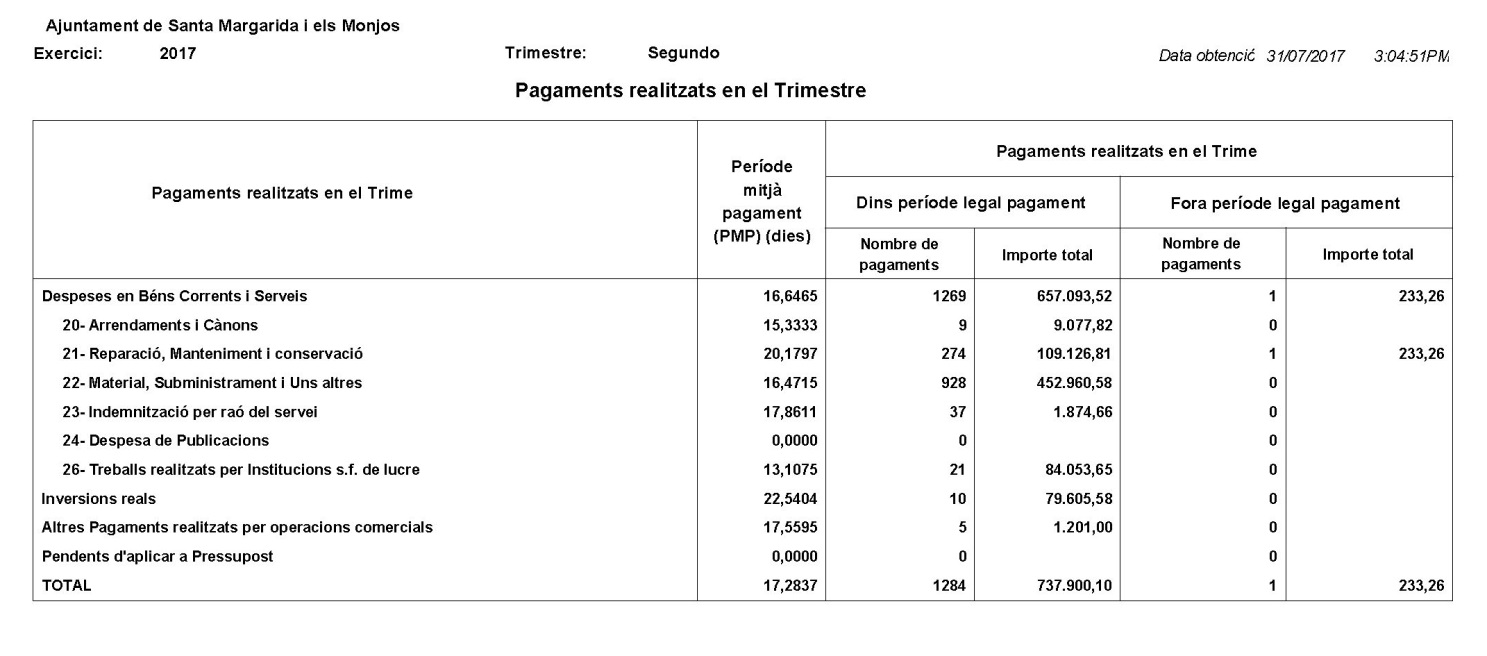 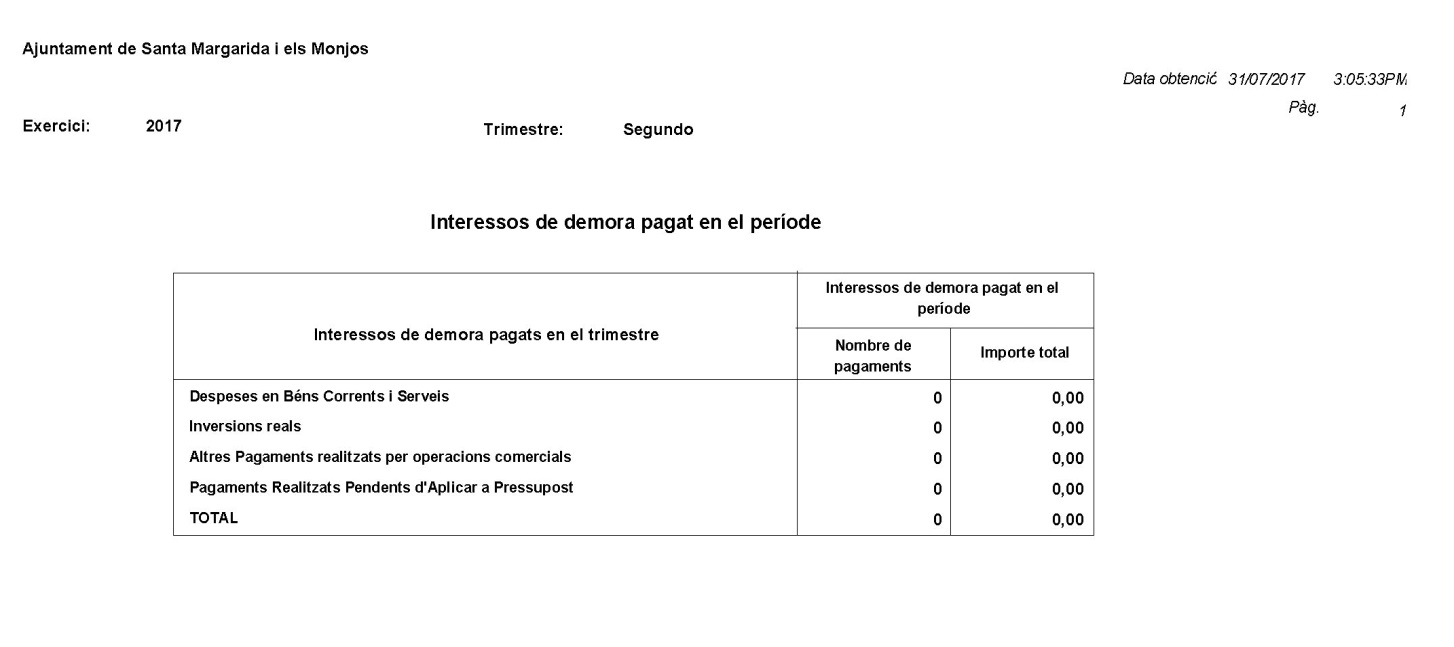 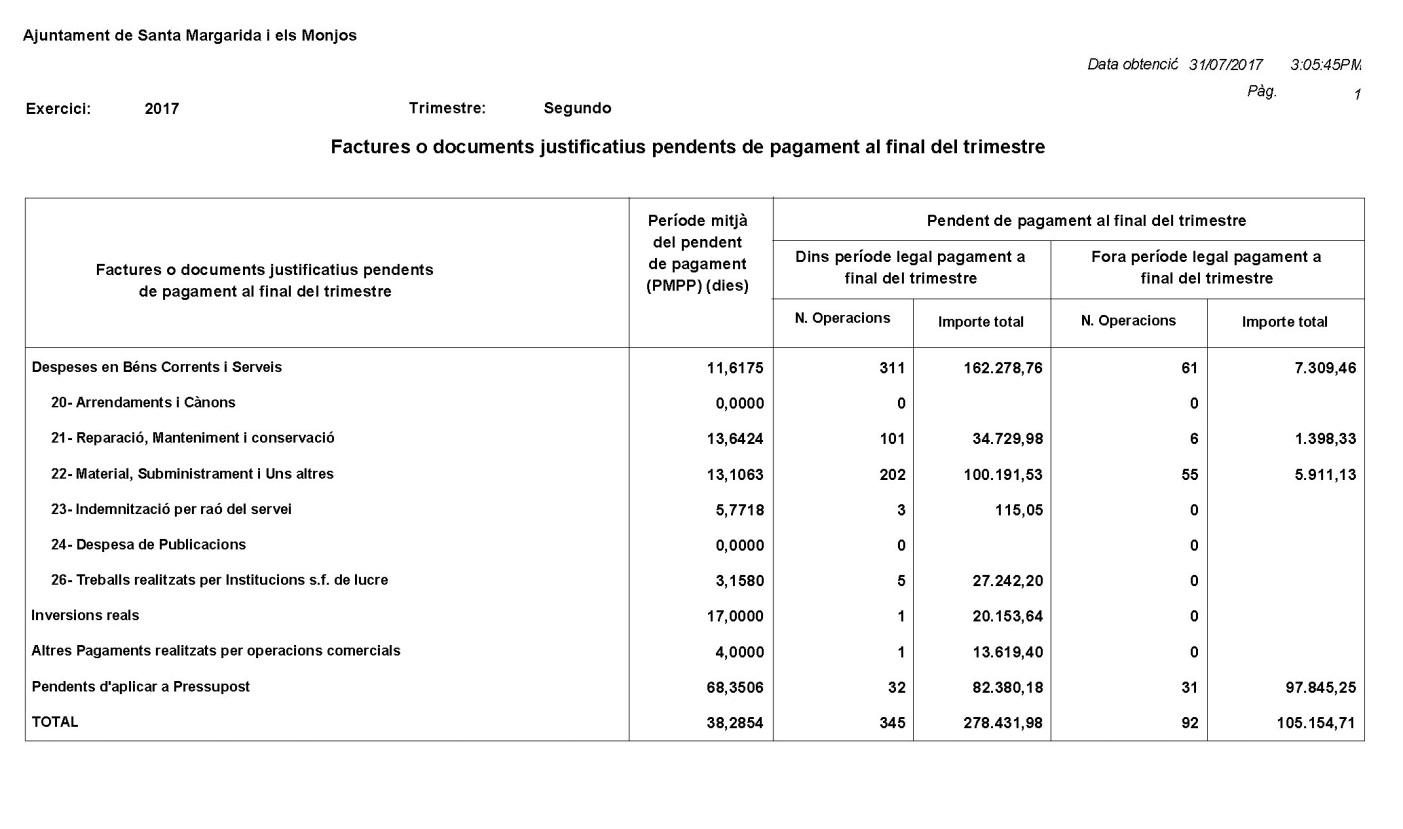 IntervencionsSr. Interventor: Aquesta és un altre ratio per mesurar la morositat i el deute comercial, en aquest cas en termes comptables. A grosso modo diguem que el període mitjà de pagament que tenim a l’ajuntament és de 17,28 dies. Això vol dir que des que entra la factura per registre electrònic perquè actualment hi ha l’obligació que totes les factures siguin electròniques fins que es reconeix l’obligació i es paga són 17 dies. Per tant estem dintre del període legal que són 30 dies i estem també en una ràtio bastant similar a la del primer trimestre del 2017. La Sra. Alcaldessa Imma Ferret: Voldria aprofitar per agrair la feina que s’està fent des dels serveis econòmics, la part tècnica en el sentit que complim amb la normativa de pagament i de fer complir la llei de morositat, i això és una gran feina d’implicació per part dels treballadors del servei. Algun aclariment? CiUEl Sr. Joan B. Rubio del grup CIU: Creiem en principi que tenim prou ben solventada l’economia del municipi de la manera que es porten perquè hi ha pocs ajuntaments que paguin els dies que paguem nosaltres. El primer trimestre de l’any vam estar amb una ràtio de pagament de 12.72, això vol dir que encara anàvem més baixos. Crec que és molt important el treball que s’està fent des d’economia i de la manera que es porta.La Sra. Alcaldessa Imma Ferret:  ERCEl Sr. Josep Arasa del grup ERC:  Manarà a la policia municipal que treguin les urnes?La Sra. Alcaldessa Imma Ferret:  CUPLa Sra. Amanda Gallego del grup PA-CUP: Cap aclariment però si ganes de felicitar al personal de tresoreria per poder portar els comptes amb temps bastant prudencialment bé.La Sra. Alcaldessa Imma Ferret:  PSCEl Sr. J. Oriol Torrents del grup PSC:  Tenir el període mig de pagament al voltant de 17 dies vol dir que des que arriben les factures en una mitjana de 17 dies estan pagades i crec que això els nostres proveïdors i comerciants ho agraeixen. Per tant, volem també felicitar a la part econòmica que gestiona aquests temes10. MODIFICACIÓ DE PRESSUPOST NÚMERO 8/2017.Vist l’expedient de modificació núm. 8 del pressupost de l’any 2017, iniciat en base a les peticions de les  diferents regidories i que consten aquest.Vist l’informe de la Intervenció al respecte.De conformitat amb els articles, 179, 180 TRLHL i 40,41 i 42 del RD 500/1990 i article 11 de les Bases d’Execució del pressupost 2017.S’acorda:  Primer.- Aprovar l'expedient de modificació de crèdits 8/2017, en les aplicacions que es detallen i que es financen segons es detalla també a continuació:Segon.- Publicar al Butlletí Oficial de la Província l'estructura definitiva de per capítols de l'Estat de despeses i ingressos per a l'exercici de 2017 una vegada efectuada la present modificació.IntervencionsEl Sr. Andreu Clemente del grup PSC: Aquesta proposta de modificació és per complementar unes partides que degut a imprevistos cal fer-hi aquesta aportació. 52656€ corresponen a la partida de primes d’assegurances brigada, material immobiliari inventariable de sanitat, primes assegurances esports, edificis i altres construccions, beques a colònies extraescolars i esports, beques llars d’infants, cultura, manteniment de jardineria, subvenció escola Arrels i centre cultural recreatiu rapitenc. Aquestes són les partides que es proposa fer una aportació degut a que els cal aquest suplement.La Sra. Alcaldessa Imma Ferret: Si hi ha alguna aportació per part d’intervencióSr. Interventor:  Ja és molt detallat l’expedient, es va comentar les diferents propostes i despeses concretes d’aquests suplement de crèdit. Bàsicament que es financia amb el suplement de crèdit de tresoreria i amb transferències negatives d’algunes partides.La Sra. Alcaldessa Imma Ferret:  Algun aclarimentEl Sr. Joan B. Rubio del grup CIU: La partida aquesta de material immobiliari inventariable de sanitat puja 14.500€, és una partida considerable, a què ha anat empleat?La Sra. Alcaldessa Imma Ferret:  Tal com es va explicar a la comissió informativa, aquesta partida ve incrementada per aquesta dotació donat que cal fer el canvi de la maquinaria de climatització del consultori mèdic dels Monjos i que inicialment es preveia poder-ho incloure al projecte de pressupostos de l’any 2018 però tècnicament ens diuen que segurament s’haurà de canviar abans per tant s’ha de consignar suficientment la partida per poder fer l’actuació l’any 2017.El Sr. Joan B. Rubio del grup CIU: És que hi ha força diferència. L’altra era la d’esport, la de les beques, que ja ho han explicatLa Sra. Alcaldessa Imma Ferret:  Sí, ve donada per la regulació a les bases reguladores de la concessió d’ajuts. El Sr. Joan B. Rubio del grup CIU: I la de les primes d’esportsLa Sra. Alcaldessa Imma Ferret:  Era un error material que en l’inici de pressupost no es va consignar la quantia que estava contractada i ara s’ha esmentat, ERC té la paraula.El Sr. Josep Arasa del grup ERC: Res a dirLa Sra. Alcaldessa Imma Ferret:  CUPEl Sr. Jordi Salguero del grup PA-CIU: en contra perquè estem en contra de la política de la por a la que el govern espanyol ens té sotmeses. La Sra. Alcaldessa Imma Ferret: PSCEl Sr. J. Oriol Torrents del grup PSC: Ja s’ha fet l’explicació per part de la regidoria. S’han aclarit els dubtes. És una modificació de 52.000€ que s’ha explicat a quines partides van i l’afectació que té i d’on surten els diners. La Sra. Alcaldessa Imma Ferret:: Passarem a la votació d’aquest punt. CiU:El Sr. Joan B. Rubio del grup CiU: A favorLa Sra. Alcaldessa Imma Ferret: ERCEl Sr. Josep  Arasa del grup ERC:  No.La Sra. Alcaldessa Imma Ferret:  CUPEl Sr. Jordi Salguero del grup PA-CUP:  En contra.La Sra. Alcaldessa Imma Ferret: PSCEl Sr. J. Oriol Torrents del grup PSC:  A favorVotacióLa proposta d’acord és aprovada per MAJORIA ABSOLUTA    amb 9 vots a favor   (8 regidors del grup PSC i 1 del grup CIU) i 4 vots en contra (2 del grup PA-CUP, 2 del grup ERC) dels 13 regidors assistents a la sessió.11.- MOCIÓ PRESENTADA PEL GRUP MUNICIPAL SOCIALISTA EN FAVOR DE LA MILLORA DE LA CONDICIÓ PROFESSIONAL PELS TREBALLADORS I LES TREBALLADORES DEL MÓN DE LA CULTURA I LES ARTS.Atès que ben entrat el segle XXI, els treballadors i les treballadores de la cultura, professionals de diferents àmbits de la formació, creació, producció i interpretació artística i cultural, continuen sense gaudir d'unes condicions laborals dignes, adaptades a unes lleis que encara no reconeixen la seva especificitat com a sector laboral. En aquest sentit cal destacar que els problemes estan relacionats amb l'àmbit laboral, l'àmbit tributari, l'àmbit de la contractació i de la propietat intel·lectual i l'àmbit formatiu.Atesa la resolució del Parlament Europeu, de 7 de juny de 2007, sobre l'estatut social dels artistes, on es demana als estats membres que elaborin o posin en pràctica un marc jurídic i institucional amb la finalitat de donar suport a la creació artística mitjançant l'adopció o aplicació d'un conjunt de mesures coherents i globals que incloguin la situació contractual, la seguretat social, l'assegurança de malaltia, la fiscalitat directa i indirecta i la conformitat a les normes europees.Atès que, tal com es reflecteix al informe del CONCA "36 propostes per a la millora de la condició professional en el mon de la cultura", "l’artista, el creador i el professional del món de la cultura està en una situació precària que, en part, podria millorar amb determinats canvis legislatius. Efectivament, tot i ser cert que la crisi actual afecta tota la societat i que l’artista no n’és una excepció, no és menys cert que la realitat que viuen la majoria d’artistes i creadors pot ser millorada amb un dret que impulsi el contingut just de les seves normes, la qual cosa implica l’adequació de les lleis al temps actual i que, lògicament, l’artista, el creador i el professional del món de la cultura les coneguin i les sàpiguen aplicar".Atès que el passat 2 de febrer d'enguany, en el marc del Congrés dels Diputats, es va aprovar la creació d'una subcomissió, en el si de la Comissió de Cultura, amb l'objecte d'estudiar un Estatut de l'Artista i del Professional de la Cultura, adaptat a les necessitats específiques del sector, que contempli tant als treballadors i les treballadores per compte aliena com a qui ho fa per compte propi. Tanmateix, es buscarà promoure una fiscalitat que desemboqui en una tributació justa tant per a la Hisenda Pública com per a les persones interessades i garantirà els drets de protecció social del sector, la seva estacionalitat i la seva representativitat sindical.Atès que, entre altres labors, aquesta Subcomissió analitzarà i estudiarà la manera de:
1. Ajustar la fiscalitat a l'activitat professional intermitent i d'ingressos irregulars pròpia del sector.

2. Crear un règim específic de la Seguretat Social, tant dins del Règim General com del d'Autònoms. Aquest Règim tindria en compte les peculiaritats específiques del treball intermitent tan referent a la fórmula de cotització com a les cobertures a l'efecte de malaltia temporal, malaltia permanent, maternitat o jubilació, entre altres. A més s'haurien de reconèixer les malalties i lesions laborals de la pràctica artística i tècnica.D'aquesta forma el treballador exerciria la seva professió en un entorn segur en el qual estarà protegit de qualsevol incidència que succeeixi en la seva labor.

3. Garantir l'efectiu dret dels i les professionals de la cultura a estar degudament representats sindicalment i a participar activa i democràticament en les negociacions col·lectives del seu sector. Es procurarà promoure la creació dels convenis col·lectius pertinents, i es revisaran els existents perquè l'activitat cultural estigui correctament regulada.

4. Garantir que els treballadors de la cultura que exerceixin una funció que impliqui un contracte per compte d'altri siguin donats d'alta per l'empresa contractant a l'espai específic i acabar així amb la contractació per mitjà de la figura del "fals autònom" al voltant de l'activitat cultural.

5. Impulsar mesures contra la precarització dels serveis d'orientació i educació als nostres espais culturals.
6. Impulsar el foment de l'activitat artística sense ànim de lucre que es desenvolupa en els sectors independents a l'efecte de permetre la creació de cooperatives de treball associat el funcionament intern del qual es correspongui amb les particularitats de l'activitat cultural, al mateix temps que es vinculi al sector amb les pràctiques pròpies de l'economia col·laborativa, social i solidària.Atesa la llarga i constant reivindicació històrica de les associacions i sindicats que representen al conjunt de treballadors i treballadores de la cultura i les arts,  demanant solucions als greus problemes que pateixen per la manca de reconeixement i protecció en el marc legal i que agreugen la situació de feblesa davant una crisi econòmica que ha fet molt mal al món de la creació, producció i difusió artística i cultural.Atès que la situació en el sector cultural no és diferent de la d'altres quan parlem de la desigualtat entre homes i dones, reflex de la societat patriarcal, que fa que no sempre tinguin les mateixes oportunitats. Parlem de bretxa salarial o de les greus dificultats per a la conciliació familiar com dos exemples flagrants.PROPOSEM S'ACORDI:1) Valorar positivament la creació de la subcomissió per a l'elaboració de l'estatut de l'artista al Congrés dels Diputats que haurà de donar resposta a les necessitats dels treballadors i de les treballadores de la cultura.2) Manifestar la voluntat de l'ajuntament de Santa Margarida i els Monjos de fer seves les conclusions de la subcomissió per a l'elaboració d'un estatut de l'artista creada al Congrés dels Diputats i aplicar les mesures proposades en el marc de les seves competències.3) Vetllar per la dignificació de la professió dels i de les professionals de la cultura.

4) Prendre com a referència els codis de bones pràctiques elaborats per les associacions i sindicats del sector cultural, en especial al que fa referencia a la relació contractual dels artistes i les artistes, fins no es modifiqui l'actual legislació adaptant-la al nou estatut de l'artista derivat dels treballs de la subcomissió creada a tal efecte al Congrés dels Diputats. En aquest sentit esmentem com a exemples, entre d'altres, l'informe del CONCA "36 propostes per a la millora de la condició professional en el món de la cultura" o el "Manual de bones pràctiques per a la contractació en el sector musical" redactat pel Sindicat de Músics Activistes de Catalunya, l'Associació de Músics de jazz i música moderna de Catalunya i el Sindicat de la Música.5) Incentivar l'aplicació de bones pràctiques en la contractació d'artistes a la nostra ciutat per part de qualsevol promotor, públic o privat, implementant les mesures adients a tal fi.

6) Incentivar la contractació de propostes musicals amb representació femenina.7) Comunicar aquests acords a la subcomissió per a l'elaboració de l'Estatut de l'Artista al Congrés dels Diputats, al president del Consell Nacional de la Cultura i de les Arts, al Sindicat de Músics Activistes de Catalunya, al Sindicat de la Música i a l'Associació de Músics de Jazz i Música Moderna de Catalunya.IntervencionsLa Sra. Esther Marmaneu del grup PSC: Llegeix la moció.La Sra. Esther Marmaneu: Aquesta moció neix de la necessitat de regular l’activitat professional dels treballadors i treballadores de la cultura i regular-la de manera coherent dins del règim de la seguretat social que els hi pertocaria i no barrejat amb altres professionals com estan ara que poc o res tenen a veure amb la creació artística com és el cas dels professionals taurins. L’any 2012 la cultura va rebre la major pujada d’IVA del sector cultural i es va posar en primer lloc del rànquing. Vam ser el país de la zona euro amb l’IVA cultural més alt. D’un 8% va passar a un 21%. Des dels molts col·lectius de les arts i la cultura s’ha lluitat i reclamant la baixada d’aquest impost abusiu aplicat pel govern del PP que considera que la cultura no és un bé de primera necessitat sinó un luxe i això ha provocat la davallada importantíssima i molt greu en el consum de la cultura d’aquest país on s’ha vist afectats des dels espectacles en directe, teatres, concerts i els seus professionals al respecte. La cultura va passar de ser de tots i per tots a només gaudir-ne la gent amb rendes més altes. Finalment sembla ser que la lluita ha portat algun petit fruit i que durant aquest 2017 s’han aprovat dues baixades d’aquest impost. La primera va ser al març amb els espectables en directe i l’últim fa uns dies amb l’IVA del cinema. Tot i així els artistes segueixen amb una situació laboral precària i ja no tenen un règim específic de la seguretat social que reculli les necessitats d’aquest col·lectiu i reguli al respecte. Els artistes tenen una activitat que la majoria de les vegades és intermitent i amb uns ingressos irregulars, per tant hauria de tenir un epígraf propi on es tracten aquests aspectes. Si ja parlem de subvencions i suport a la cultura i les arts, la nostra terra també deixa molt que desitjar. La cultura continua sent la germana pobre i mentre es vegi i es tracti com un luxe i no un bé per tothom, empobrirem als artistes i el consum cultural. El passat 8 de setembre vam tenir l’oportunitat de parlar amb en Joan Frank Charansonnet, director del llargmetratge Pàtria, i ens comentava que és realment curiós que la pel·lícula que parla de la llegenda del nom de Catalunya s’hagi de financiar mitjançant mecenes i gràcies a la plataforma Verkami, perquè des de la Generalitat no hi ha cap mena d’ajut a aquestes creacions artístiques. És més, encara hem de pagar un aranzel per projectar fora del país. Com veiem, tornen a posar pals a les rodes a la cultura i els seus creadors. Per tant demanem amb aquesta moció que es tingui en compte la dignitat del col·lectiu i es treballi per dignificar el que ara és un abús i un atac a la difusió cultural. La Sra. Alcaldessa Imma Ferret: Tenen la paraula els grups. CiUEl Sr. Joan B. Rubio del grup CIU: Estem d’acordLa Sra. Alcaldessa Imma Ferret:  ERCEl Sr. Josep Arasa del grup ERC: Voldríem saber si la presentació d’aquesta moció és el preu a diferents ajuntaments socialistes és el preu que ha pagat el partit perquè uns quants intel·lectuals unionistes poguessin agafar i fer un manifest en contra del referèndum. La Sra. Alcaldessa Imma Ferret:  CUPEl Sr. Jordi Salguero del grup PA-CUP:  Ens solidaritzem amb la lluita laboral de les treballadores de la cultura i l’art i estem segurs que en un país propi podríem resoldre la problemàtica però tot i així votarem en contra per la campanya de censura i persecució que s’està aplicant mobilitzant la policia local amb nocturnitat i traïdoria arrancant els cartells i pancartes que fomenten la participació al referèndum de l’1 d’octubre en menys de 24hLa Sra. Alcaldessa Imma Ferret:  PSCEl Sr. J. Oriol Torrents del grup PSC: Vist el que s’ha exposat nosaltres trobem molt bé aquesta moció i a més a més només a nivell informatiu, hi ha ajuntaments on aquesta moció l’ha presentat altres grups no el PSC, en algun ajuntament crec que l’ha presentat a Sant Boi el grup de la CUP per tant ells també deuen tenir que pagar algun peatge. La Sra. Alcaldessa Imma Ferret:: Passarem a la votació d’aquest punt. CiU:El Sr. Joan B. Rubio del grup CiU: A favorLa Sra. Alcaldessa Imma Ferret: ERCEl Sr. Josep  Arasa del grup ERC:  No.La Sra. Alcaldessa Imma Ferret:  CUPEl Sr. Jordi Salguero del grup PA-CUP:  No.La Sra. Alcaldessa Imma Ferret: PSCEl Sr. J. Oriol Torrents del grup PSC:  A favorVotacióLa proposta d’acord és aprovada per MAJORIA ABSOLUTA    amb 9 vots a favor   (8 regidors del grup PSC i 1 del grup CIU) i 4 vots en contra (2 del grup PA-CUP, 2 del grup ERC) dels 13 regidors assistents a la sessió.12.- DONACIÓ COMPTES DECRETS ALCALDIA.El Ple pren coneixement del decret que ha dictat l’Alcaldia des de la darrera sessió de la plenària ordinària, així com la notificació d’aquest que correspon, i que en síntesis és:Decret de 05/07/17 de convocatòria del Ple de la Corporació del dia 10 de juliol de 2017.Decret de 06/07/17 de convocatòria de la Junta de Govern del dia 10 de juliol de 2017.Decret de 12/07/17 de convocatòria de la Junta de Govern del dia 17 de juliol de 2017.Decret de 19/07/17 de convocatòria de la Junta de Govern del dia 24 de juliol de 2017.Decret de 19/07/17 de delegació de funcions de l’Alcaldessa a la Regidora Amanda Gallego Santacana per casament civil.Decret de 26/07/17 de convocatòria de la Junta de Govern del dia 31 de juliol de 2017.Decret de 28/07/17 de nomenament de les regidores Esther Marmaneu Domingo i M. Filomena Martínez Bravo com a alcaldesses accidentals durant el període de vacances.Decret de 31/07/2017 d’incoació d’un expedient de responsabilitat per la reclamació presentada per Gemma Castellví Inglada.Decret de 04/08/2017 de declaració d’admesos i exclosos del Pla d’ocupació de foment de l’ocupació de Santa Margarida i els Monjos 2017.Decret de 09/08/2017 de contractació de Laura Fernández Grimau per substituir la baixa de l’ADOL durant el període de baixa per IT, maternitat i possibles continuïtats que se’n derivin.Decret de 10/08/2017 de resolució d’al·legacions al llistat d’admesos i exclosos del Pla d’ocupació de foment de l’ocupació de Santa Margarida i els Monjos 2017.Decret de 11/08/2017 d’altes al Padró Municipal d’Habitants del mes d’abril de 2017.Decret de 11/08/2017 d’altes al Padró Municipal d’Habitants del mes de maig de 2017.Decret de 11/08/2017 d’altes al Padró Municipal d’Habitants del mes de juny de 2017.Decret de 11/08/2017 d’altes al Padró Municipal d’Habitants del mes de juliol de 2017.Decret de 28/08/2017 de pròrroga de la comissió de serveis d’agents de la Policia Local.Decret de 31/08/17 de convocatòria de la Junta de Govern del dia 5 de setembre de 2017.Decret de 31/08/2017 de convocatòria de tribunal del Pla d’ocupació de foment de l’ocupació de Santa Margarida i els Monjos 2017.Decret de 06/09/17 de convocatòria de la Junta de Govern del dia 12 de setembre de 2017.13. TORN OBERT DE PARAULALa Sra. Alcaldessa Imma Ferret: Començaríem amb CiUEl Sr. Joan B. Rubio del grup CIU: No tenim cap paraulaLa Sra. Alcaldessa Imma Ferret:  ERCEl Sr. Josep  Arasa del grup ERC:  Deixi’m aprofitar que s’ha fet tot el ple, preguntar per la secretària, se sap ja arran de què i com està cobrant el sou i quina és la seva situació? En tant que inhabilitada, clar. La Sra. Alcaldessa Imma Ferret:  La secretària va demanar una període de permís sense sou en tant que els advocats van demanar un aclariment de sentencia i si no tinc mal entès, els han de tornar a citar per tornar-los al jutjat. En tot cas el Sr. Secretari ens ho pot explicar millorLa Sra. Secretària: Estem pendents que ens arribi de jutjat l’aclariment de sentència perquè va demanar per veure fins quin àmbit tenia aquesta inhabilitació, fins quan seria i dintre de quin àmbit. Fins que no ens arribi l’aclariment, estem a l’expectativa. De moment ella va demanar una excedència sense retribució i és en la situació que està en aquests momentsEl Sr. Josep Arasa del grup ERC: En aquests moments ja no està de baixaLa Sra. Secretària: Ja fa bastants mesosEl Sr. Josep Arasa del grup ERC:   En el darrer ple encara estava de baixaLa Sra. Alcaldessa Imma Ferret:  NoLa Sra. Secretària: No, va comunicar-hoEl Sr. Josep Arasa del grup ERC:  A això li diuen post-veritats, ara?La Sra. Alcaldessa Imma Ferret:  Ens podem remetre a les actes dels plens, si voleu. T’ho apuntes i després contestem.El Sr. Josep Arasa del grup ERC: Aquí s’ha dit remetent-me a les actes que els ajuntaments es deuen a la ciutadania i han estat elegits pels ciutadans i les ciutadanes. Els locals, lògicament, també són del poble i no són propietat de la finca particular socialista des de fa 38 anys. Perquè no s’han posat al servei del poble?La Sra. Alcaldessa Imma Ferret: No estem parlant de cap finca socialista des de fa 38 anys, entenc que estem parlant de l’ajuntament de Santa Margarida i els Monjos?El Sr. Josep Arasa del grup ERC:  D’un sentiment que hi ha de propietatLa Sra. Alcaldessa Imma Ferret:  Us ho explicarem de nou. Com bé sabeu el Parlament de Catalunya el dia 06/09/2017 va aprovar la llei del referèndum d’autodeterminació de Catalunya i l’endemà mateix el Tribunal Constitucional va suspendre per les raons que ara no cal dir. En aquest cas, el dia 07/09/2017 si no recordo malament tant el President com el vicepresident Junqueras van enviar una carta a l’ajuntament explicant això, que el Parlament havia aprovat la llei del Referèndum i que els diguéssim si aquest ajuntament posava a disposició els locals habituals que s’havien utilitzat a la convocatòria de les eleccions al Parlament de Catalunya del setembre del 2015. Vist que hi havia una sentència del tribunal constitucional suspenent aquella acta que el Parlament català, havia efectuat, vam demanar un informe a secretaria perquè ens digués com podíem procedir a donar resposta al President i Vicepresident. En aquest sentit des de secretaria va emetre un informe jurídic, la secretària si vol després ho pot explicar, en el qual es deia que vist que el Tribunal Constitucional havia suspès aquella llei, l’ajuntament no podia cedir els espais municipals per tal de realitzar una referèndum que estava suspès. A la carta que vam emetre a la Generalitat els dèiem això mateix dient que aquest ajuntament, com no podia ser d’una altra manera, es posava a disposició de la Generalitat de Catalunya per col·laborar en tot el que calgués sempre i quan no es contravingués amb la llei establerta ni posés en perill a treballadors ni funcionaris de l’ajuntament, alhora que recordant que en aquest municipi hi ha equipaments de la Generalitat per usar-los pel que calgués. Aquesta va ser la resposta que es va publicar a la web municipal.El Sr. Josep Arasa del grup ERC:  Avui diem blanc, demà negre i sempre ens quedem en aquest terme d’anar intentant manipular-ho tot. Llegeixo textualment i no és meva la frase sinó teva: “evidentment que tant si és un referèndum, una consulta o qualsevol altre tipus de votació on la ciutadania ha de tenir veu per poder elegir el que es cregui és evident que aquest ajuntament ha de cedir els espais municipals”. No està treta de context, és a l’ultima acta a preguntes precisament d’aquest partit.La Sra. Alcaldessa Imma Ferret:  Si, vaig dir això. M’agradaria que no obviéssiu sempre i quan es convoqués el referèndum legal i dintre dels termes preceptius que la legalitat vigent estableix.El Sr. Josep Arasa del grup ERC:   El primer dret dels ciutadans és el dret a reunió, associació i a vot. Aquest dret que justifica i legalitza igual que tota la legislació internacional, legalitza i justifiquen aquest referèndum, com el referèndum d’autodeterminació que aquí es va cotar pel poble saharaui, per nosaltres se’ns negaLa Sra. Alcaldessa Imma Ferret:  Jo no sé on us heu perdut en la frase quan he dit que quan es convoca un referèndum legalment dintre de la legislació que hi ha i que sigui acceptat d’aquesta manera, legal. I en aquest sentit, com no pot ser d’altra manera en un ajuntament i en qualsevol institució de dret i democràtica, quan hi ha unes eleccions es fan els preceptes que corresponen per dur-les a terme. En aquest cas aquest referèndum que des del govern de la Generalitat es va fer una llei per tal de convocar-lo, en cap moment ens ha informat res més la Generalitat des del moment que els vam enviar aquella carta. La qual cosa no ens han dit res més.El Sr. Josep Arasa del grup ERC:  Això també passava en temps de Franco, el que passa és que llavors el PSC defensava el dret d’autodeterminació de Catalunya, quina poca vergonya, els companys del PP i C’s evidentment estan molt contents amb la feina que els fas, és una pena. Jo voldria adreçar-me al cap de la policia municipal. Santa Margarida i els Monjos, digueu el que digueu, nosaltres votarem. I ho farem bé. Però voldria preguntar si manaràs a la policia municipal que treguin les urnes.El Sr. J. Oriol Torrents del grup PSC: Vostè sap tant bé o millor que jo que en termes referents a 1-10 les policies municipals tant com les autonòmiques, guàrdia civil i policia nacional, obeeixen ordres de jutges i fiscals. En cap cas obeeixen ordres sobre aquest tema de regidors, alcaldies i a més a més vostè sap que hi havia una reunió avui mateix per intentar buscar un comandament únic per tots els cossos policials de Catalunya. La Sra. Alcaldessa Imma Ferret:  Alguna altra qüestió més per part d’ERC?El Sr. Josep Arasa del grup ERC:  I es tallarà la llum dels locals de la Generalitat com aquests jutges i aquest fiscal ha demanat? Està en mans de l’ajuntament, és clar. El Sr. J. Oriol Torrents del grup PSC:  Nosaltres no ens dediquem a tallar llums. En tot cas...El Sr. Josep Arasa del grup ERC:  No ens dediquem a treure cartells, tampoc? És imaginació general la repressió que fins ara hi ha hagut de la llibertat d’expressió en aquest municipi?El Sr. J. Oriol Torrents del grup PSC: Jo no sé si aquell dia hi hauran talls de llum o no hi hauran, però torno a repetir, en temes referents al referèndum de l’1 d’octubre, la competència i qui té poder sobre aquest tema de les policies, és la fiscalia i jutjats. En cap cas ni aquest regidor ni aquesta alcaldessa ni ningú de l’equip de govern. Ells obeeixen ordres i vostès ho saben perfectament, si volen jugar a la demagògia podem jugar-hi tant com vulguem, però ni que nosaltres els diguem que facin o deixin de fer, faran i obeiran ordres de fiscalia, i això ho sap vostè perfectament. El Sr. Josep Arasa del grup ERC:  la fiscalia en aquests moments estem admetent que un fiscal i no un jutge està agafant i comandant una policia i això ho respectem? Tant sol ja per acabar voldria agafar i llegir un fragment d’una carta que demanem que el PSC, sent com és el principal partit socialista de Catalunya, no doni suport intel·lectual ni polític a la prohibició del referèndum de l’1 d’octubre ni a les restriccions de les llibertats públiques que comporten, que no involucri l’ideari socialista en la persecució policial i judicial dels parlamentaris, governants, activistes, professionals i mitjans de comunicació que l’impulsen o el recolzen en el context d’un moviment ciutadà massiu, pacífic i democràtic. I això qui ho diu no som els veïns de la Ràpita que no poden anar a votar al seu poble, qui està dient això no és els veïns dels Monjos que veuen com cada dia es trepitja per la policia municipal, per aquesta alcaldessa i per tot l’equip socialista es trepitgen els drets més elementals de reunió, expressió; sinó qui ho està dient són militants del PSC, alcaldes com va ser el de Vilanova, de Sitges, l’exalcalde de Sant Llorenç d’Hortons i l’exalcalde de Sant Quintí de Mediona. Crec que ja és hora que sortiu d’aquest costat fosc, encara hi sou a temps i passeu al costat de la democràcia. Ens faria falta.La Sra. Alcaldessa Imma Ferret: Té la paraula la CUPLa Sra. Amanda  Gallego del grup PA-CUP:  Referent al comentari d’abans de secretaria, no teníem constància de que estava en règim... l’últim dia vau dir que estava en regim no contribuït o que estava de baixa?La Sra. Alcaldessa Imma Ferret: Primer va cursar una baixaLa Sra. Amanda  Gallego del grup PA-CUP:   Nosaltres recordem que a l’últim ple es va parlar que estava de baixa, lo del regim no retribuït a nosaltres no ens constaLa Sra. Alcaldessa Imma Ferret: Mirarem les actes però recordo haver parlat de que ja no estava de baixa sinó que havia demanat un permís no retribuït en tant que havien demanat un aclariment de sentència per part dels seus advocats i entenia que havia passat el període de baixa perquè es trobava bé, però va demanar una baixa.La Sra. Amanda  Gallego del grup PA-CUP:   Nosaltres hem revisat coses i no hem trobat constància d’això. L’últim que havíem vist era el tema de la baixa. Diria que a l’últim ple de mitjans de juliol crec que a la pregunta que ERC fa en referència a la secretaria crec que li comenteu que estava de baixa. Que potser estava plantejant-se el tema del permís no retribuït, però....La Sra. Alcaldessa Imma Ferret: Ens podem remetre a les actes i sinó a una junta de govern hi ha de ser, ho revisem.Sra. Secretaria: Revisem les dates i informem. El Sr. Jordi Salguero del grup PA-CUP:    Volem aclarir que els nostres vots negatius són així perquè així com nosaltres tenim negats els drets universals pel govern espanyol amb la complicitat dels partits constitucionals espanyols, país que no ens vol escoltar, diguem el que diguem, parlem del que parlem. Per altra banda, no entenem en què es basa la col·laboració que es disposava l’ajuntament en la carta de resposta a la Generalitat. A la vostra carta de resposta dèieu que disposarien de tota la col·laboració necessària. Volíem saber en què es basa aquesta col·laboracióLa Sra. Alcaldessa Imma Ferret:  La col·laboració a la que fèiem esment és en el cas que hi hagués un referèndum legal en el sentit que es pogués fer amb normalitat jurídica com correspon i com es mereix aquesta Catalunya, evidentment es faria tota la col·laboració que calgués com ha estat sempre en qualsevol altra comesa electoral. Anava per aquí la referència a la carta, que és una carta que a banda de fer-la nosaltres, molts altres ajuntaments inclòs el de la capital catalana, també feia esment a aquesta col·laboració en tant que pel que sé, des de Barcelona tampoc es cedeixen espais municipals per fer el referèndum de l’1 d’octubre en tant que hem trobat una entesa entre la Generalitat i l’ajuntament per fer l’1 d’octubre en espais que no són municipals. En aquest sentit anava referit a això. En el moment que hi hagi qualsevol tipus de votació és evident que sigui al Parlament, unes municipals o unes al Congrés, qualsevol votació establerta en termes legals i que així la legalitat vigent ho estableixi, és evident que l’ajuntament hi col·laborarà com no pot ser d’una altra manera. El Sr. Jordi Salguero del grup PA-CUP:  Per tant entenem que en aquest referèndum no hi ha hagut col·laboracióLa Sra. Alcaldessa Imma Ferret:  Dintre de la legalitat que es voldria no s’ha pogut produir perquè hi ha una suspensió del tribunal constitucional, en tant que la legalitat no és. Sra. Secretaria: He trobat l’acord de junta i és del 10 de juliolLa Sra. Alcaldessa Imma Ferret: És abans del ple, però en tot cas ho teniu com a junta del dia deu. La Sra. Amanda Gallego del grup PA-CUP: Fer constar que les nostres opinions durant el ple responen estrictament a vots crítics per donar a entendre la nostra disconformitat amb la situació política que viu Catalunya i que viuen gran part dels veïns i veïnes del municipi de Santa Margarida i els  Monjos on veuen dificultat el seu dret a decidir, un dret tant fonamental com el de votar en compliment del dret universal d’autodeterminació dels pobles. Tanmateix, volem constatar que no trobem conseqüent l’actitud del govern en que en diverses ocasions s’han presentat diferents mocions reivindicant el dret a decidir i s’han valorat positivament. En el ple del 25/04/2016 per exemple, el regidor de governació constava en referent a la moció en suport als ajuntaments investigats per l’audiència nacional, deia: “pensem que tot poble té dret a l’autodeterminació, tota persona té i ha d’exercir el seu dret a decidir. Mai, mai, mai s’ha de judicialitzar la política. Per tant, donarem suport a aquesta moció votant a favor”. A la mateixa línia tampoc entenem com el grup del PSC vota a favor de permetre un referèndum al Sahara tot al·legant el dret universal dels drets humans però dificulta i  ignora i no es mulla quan aquest dret es reclama al nostre país, Catalunya. Sense més, voldríem donar la veu al públic perquè aquest és un espai de debat i decisió, ens agradaria cedir el nostre espai al públic assistent.La Sra. Alcaldessa Imma Ferret:  Abans de cedir la veu al públic, que està previst com fem sempre i entenc que avui és un dia per poder-ho fer en tant que hi ha molts veïns i veïnes que ens acompanyeu en aquest acte democràtic com és el ple de l’ajuntament de Santa Margarida i els Monjos, estaria bé també poder donar la veu al grup dels socialistes si us sembla bé abans de donar la veu al públic. Jo només volia fer un apunt en el sentit de que, com bé has dit i has explicat, hem aprovat en diferents mocions el dret a decidir del poble sahrauí. També vam parlar en el seu dia del poble kurd, sinó recordo malament, per tota la massacre, que es complia el centenari l’any 2013 o 2014, però realment penseu que hem canviat el pensament de no voler que el poble s’expressi i decideixi el que vol? Perquè realment, no us vull convèncer de res perquè cadascú té les seves opcions, però si al menys explicar les raons per les quals aquest ajuntament durant tot aquest procés actua i fa el que fa. Ens hem posicionat com bé heu dit moltes vegades a favor del dret a decidir. És evident que en aquest cas, de la manera com s’està duent a terme o com s’ha dut a terme aquest procés de poder fer el referèndum, en tant que no s’ajusta a una legalitat vigent, no podem posar en perill ni treballadors ni funcionaris ni la institució. I per respecte El Sr. Josep Arasa del grup ERC: Què té que veure la velocitat i el TocinoLa Sra. Alcaldessa Imma Ferret:  Jo us he respectat les vegades que heu volgut tenir la paraula. Respecteu si us plau. Sense respecte no hi ha democràcia i sense democràcia no hi ha drets. Per tant, respecte,-nos tots. En aquest sentit, dir que com institució fem el que hem de fer, que és mantenir-nos al respecte dels drets democràtics establerts ens agradin o no. Canviem-los. Ho farem de la manera que sigui, però els hem de respectar. És aquest el posicionament d’aquesta alcaldia que moltes vegades s’ha referit a que jo com a alcaldessa no deixo votar. Jo no deixo votar? No, no és cert. Jo represento a tot el municipi. M’han elegit com a alcaldessa i per coherència i responsabilitat, hem de mantenir-nos amb la legalitat que em vaig comprometre quan vaig prendre possessió del càrrec. En aquest sentit tots i totes també d’una formula o una altra, vam prendre possessió del càrrec amb un respecte a les lleis que hi ha. En aquest sentit és el que estem fent. Estem donant compliment al compromís que vam adquirir el dia que vam prendre possessió del nostre càrrec. I això no té res a veure amb voler o no poder determinar en el seu dia, poder votar el dret a decidir. Ara com ara entenem que no es donen ni es reuneixen unes condicions adequades i adients per poder-ho fer en plena llibertat i per poder actuar tothom. Jo volia explicar-ho perquè crec que avui és un dia adequat per fer entendre tot el que hem anat fent i en aquest sentit explicar que la institució és el que hem de preservar. Ens vam manifestar dimecres tots en favor de les institucions catalanes perquè s’havien vulnerat per part del govern de Madrid d’una forma que considerem no adequada el fet de quartar la llibertat d’expressió, una manera de fer que no és la que ha de ser. I en aquest sentit ens tindreu sempre al costat perquè defensem sempre les institucions. Més enllà dels pensaments d’independència, referèndum si o referèndum no, és evident que hi ha una voluntat de molta gran part d’aquest municipi i de Catalunya que es vol expressar, i això s’ha de poder fer, però sempre des del respecte al diàleg i amb un pacte com han fet altres països i altres territoris d’arreu del món, com Escòcia o Quebec. En aquest sentit, jo crec que estem d’acord que el PP no ens agrada a ningúPARLEN DE FONSLa Sra. Alcaldessa Imma Ferret:  Però ni jo us vull convèncer de res ni vosaltres a mi, perquè si no ens basem en el respecte, no podrem avançar mai. Ara té la paraula la CUP per al·lusions El Sr. Jordi Salguero del grup PA-CUP:  Nosaltres només dir també que són 12 anys que s’ha intentat dialogar amb aquest estat, que mai ha volgut. A nosaltres ens empara la legalitat dels drets humans perquè existeixen i Espanya els ha signat i no els està complint, perquè hi ha una nació que vol votar i no la deixen de cap manera posant la barrera de la Constitució pel davant. Per tant entenem que hi ha un xoc de legalitats i en aquest moment nosaltres creiem que el dret d’autodeterminació hauria de passar per sobre dels altres en el sentit que la lliure expressió de la ciutadania no pot ser mai cohibida d’aquesta manera i a més a més d’intervenir totes les institucions com s’ha fet fins ara, per impedir que la gent voti.La Sra. Alcaldessa Imma Ferret: PSCEl Sr. J. Oriol Torrents del grup PSC: Primer que cap grup ens ha fet arribar avui la proposta o la petició d’ajornar aquest ple. Ans el contrari, el grup d’ERC i el PDeCAT en altres ajuntaments on han intentat ajornar-lo s’han oposat. Hi ha moltes maneres, com Sant Pere de Ribes i Vilafranca. Aquí no ha entrat cap petició. També dir que amb el govern del PP tots, qui més qui menys, tots hi ha pactat. Tots. Ahir a l’entrevista que vau poder veurePARLEN DE FONSEl Sr. J. Oriol Torrents del grup PSC:  a l’entrevista que va sortir a televisió i tots vau poder veure, va quedar prou clar. També remarcar que entenem la vostra demanda, això està clar. Però heu d’entendre el nostre posicionamentEl Sr. Josep Arasa del grup ERC:  NoEl Sr. J. Oriol Torrents del grup PSC:   Una cosa és entendre i l’altre és compartir-ho. I el que ha d’estar clar és que s’ha de respectar. S’ha d’entendre, una cosa és compartir-lo i l’altra estar-hi d’acord. Perquè també costa d’entendre com a municipis de la comarca on governa el PDeCAT no s’estan deixant els locals. Allà no existeix, no séEl Sr. Josep Arasa del grup ERC: On?El Sr. J. Oriol Torrents del grup PSC:   perdoneu, a PacsEl Sr. Josep Arasa del grup ERC: 1, 770 alcaldesEl Sr. J. Oriol Torrents del grup PSC:  El que jo volia dir és que vivim en un temps mancat d’ideologiaPARLEN DE FONSEl Sr. J. Oriol Torrents del grup PSC:  Jo he respectat les risas i les burles, respecteu-me, només vull llegir això i ja està. Crec que vivim en un temps mancat d’ideologia, la gent no es mou per ideologia, es mou per sentiments, per reaccions, per demandes puntuals, per odi o per revenja. Des d’una vessant ideològica, costa veure amb normalitat gent de diferents partits, d’ideologies contraries, juntes per un sentiment. Costa de veure. Nosaltres rebutgem i condemnem la reacció de brutalitat del govern del PP, que no té cap intenció de resoldre el problema. I tenim molt clar que el punt de partida d’aquesta situació a la que hem arribat va tenir com a origen la reacció a la retallada de l’Estatut per part del PP i una crisi PARLEN DE FONSLa Sra. Alcaldessa Imma Ferret: Demanaria si us plau mantenir el silenci a la sala i respectar els torns de paraula. El Sr. J. Oriol Torrents del grup PSC:  I una crisi econòmica... acabo, després ja dieu. La situació actual és una situació incomoda pels catalans que pensem que no s’ha portat bé el tema del dret a decidir. I pensem que no s’ha portat bé per la incompetència d’uns governs tant de Madrid com de Catalunya, que no han sabut resoldre el dret a decidir, ni el tema de fons que també ha propiciat l’atzucac en que ens trobem, la greu crisi econòmica. Crisi que ha estat propiciada per polítiques neoliberals en la que ambdós governs, català i espanyol, han sigut còmplices. La suposada majoria nacionalista ens vol fer sentit menys catalans, catalans de segona. Hi ha escriptors, politòlegs, gent de la cultura, que fins i tot han vist retallada la seva possibilitat de treballar amb normalitat a Catalunya. Alguns d’aquests catalans en el seu moment es van veure obligats a desenvolupar el seu treball majoritàriament en castellà per la repressió que vivia la llengua del país, afavorida per la burgesia catalana que es va posicionar del dictador afavorint la repressió.  Alguns hereus d’aquesta burgesia catalana són els que fan proclames a favor de la independència. Fills i néts dels que van exercir la repressió a pobles i ciutats de Catalunya, a ajuntaments on la fotografia del dictador estava penjada als despatxos i menjadors d’algunes cases. La historia s’ha de conèixer i reconèixer i el passat compte. No podem treballar el present i preparar el futur si no coneixem i reconeixem el nostre passat. Em pregunto si hem de seguir les consignes d’aquests nous burgesos, d’aquests fills hereus del franquisme, on hem deixat la nostra ideologia?PARLEN DE FONSLa Sra. Alcaldessa Imma Ferret:  Demano silenci. Si no som capaços de respectar la paraula haurem de donar per acabada la sessió plenària. Si us plau, el respecte davant de tot. Si hem de mantenir aquest clima irrespectuós per part del públic assistent o dels regidors que estem a la mesa, em veuré obligada a donar per acabat aquest ple que entenc que és un moment que ara, avui, que hi ha molta gent al públic i que segurament vol dir la seva, ho pugui fer. Té la paraula el grup del PSC i deixem acabar al regidor la seva exposició. El Sr. J. Oriol Torrents del grup PSC:  El camí i els companys que escollim per fer-lo són tant importants com arribar a la fi i si el camí i els companys que s’han escollit pensem que no són els correctes, tampoc ho serà el lloc on arribem. Som catalans i catalanistes i volem el millor per Catalunya. Una millor sanitat, una millor educació, millors infraestructures, cultura catalana en totes les seves expressions, volem carrers nets, places i parcs pels nostres fills i filles i com no, un millor finançament per Catalunya. Que els diners que paguem es quedin al nostre país, al nostre poble, als nostres carrers, els nostres hospitals i les nostres escoles. Perquè no hem de poder tenir una agencia catalana pròpia de recaptació de tributs i impostos i així aconseguir la seva gestió justa i la justa distribució? De cap manera som contraris al dret de decidir. De cap manera rebutgem la possible independència de Catalunya, si és això el que el poble de Catalunya vol. El que si rebutgem és la manera com s’ha fet, com s’ha portat a terme l’anomenat procés. No som nacionalistes ni d’aquí ni d’enlloc, estimem la terra i la nostra terra és Catalunya, terra on vivim i convivim, però per damunt de tot defensem, volem, estimem una societat més justa i igualitària, per això creiem en les persones més que en els estats o països. Treballarem per superar la situació actual, per sortir des del diàleg i la recerca d’acord per aconseguir la millor Catalunya possible.La Sra. Alcaldessa Imma Ferret:  Molt bé. Jo crec que ara és el torn de paraula del públic. Sr. Inglada. Us farem arribar el micròfon perquè així es sentirà per les transcripcionsSr. Inglada- Seré molt breu. Només voldria dir-vos que el que d’alguna manera va ser l’estatut va ser un senyor que es deia Alfonso Guerra que era del partit socialista. Evidentment també volia dir que després d’això és evident que el Sr. Rajoy, no sé si el coneixeu tots, va sortir al carrer i va aconseguir quatre milions de vots del país en el que ens toca viure i que alguns com jo amb DNI espanyol perquè no puc tenir català, i ho va portar al constitucional i ens van tombar l’Estatut. Un estatut que estava aprovat pel govern de Zapatero amb Alfonso Guerra cepillando i pel nostre Parlament. Si que voldria, després d’aquesta rectificació, em sembla que és més acord aquesta realitat que el que has dit, voldria dir-vos que a mi m’agradaria veure sintonies amb les dues parts que sembla ser que hi ha aquí. Estem molt d’acord i em sorprèn que estem en contra del partit que ara mateix ens governa a Espanya. No cal dir aquest tal i qual, però és exactament la caricatura de les èpoques franquistes llevat que no hi ha la pena de mort, tot i que hi ha gent que està cridant i ha cridat aquests dies passats que mori el que sigui, que en tenen ganes. Veient això i veient que estem d’acord, només demanaria que amb el poder que podeu tenir respecte al vostre gran partit socialista obrero espanyol, que posi rodes i vagi més ràpid, perquè el problema és que arribeu tard. Tots arriben tard a aquest país, al centre. I ara volen arreglar una cosa en tres mesos quan no hi ha tirada endarrere. Aquí tots els que estem aquí estem convençuts de defensar el dia de la votació i amb vosaltres només us fa falta una cosa, és molt fàcil recolzar i dir condemnem la falta de respecte dels drets humans al Sàhara perquè no toca de prop. Només falta una cosa, que hi hagi morts, no aquí, a Barcelona, llavors no sé com ens podrem mirar a la cara, perquè jo sincerament serà molt difícil de mirar-vos a la cara. El Sr. J. Oriol Torrents del grup PSC:  Esperem que de morts no n’hi hagi ni aquí ni a Barcelona, no és la nostra intenció. La nostra capacitat, nosaltres estem aquí perquè la gent del poble ens ha escollit per governar al nostre municipi. En el nostre grup hi ha gent que està afiliada al partit, gent que no ho està, hi ha gent que és més propensa a unes idees i gent més propensa a unes altres. És un grup plural. Nosaltres hem vingut aquí per treballar pel nostre municipi. Cadascú tindrà la seva opinió i ho veuràs a la seva manera, nosaltres estem aquí per treballar pel municipi. I en cap cas, el que faci el PSOE, nosaltres treballarem, intentarem aconseguir el consens, aprofundir en el diàleg, però el que faci el PSOE és el PSOE, no ens sentimPARLEN DE FONSEl Sr. J. Oriol Torrents del grup PSC: : D’acord, però és la nostra opinióPARLEN DE FONSEl Sr. J. Oriol Torrents del grup PSC:  Que ens n’amaguem, d’això? Nosaltres quan ens presentem ho posa, eh? Podem gestionar fins a cert punt. També aquest senyor va escriure en el seu moment “la crisi d’Esquerra”, “Esquerra republicana traeix al Penedès”. I és d’Esquerra. Nosaltres també podem criticar al partit socialista que en el seu moment va propiciar o no la retallada de l’estatut. I ho fem i ho fem públicament i diem que allò no va estar bé, que allò no va ser correcte. PARLEN DE FONSPúblic- Lo que està fent el PP no hi esteu d’acord, però dieu nosaltres hem dit, hem recolzat... deixeu estar el passat. Hi ha un present que és molt delicat en aquest país. Hi ha un munt de persones que s’han tirat al carrer defensant els seus drets. Perquè és un dret individual de cada un, poder-se expressar, poder dir lo que penses de lo que sigui i s’ha tirat al carrer i lo que pot passar no podem ni saber ara, perquè aquesta setmana pot ser molt dura. Davant tot això, a veure què passa amb tots aquests partits que d’alguna manera podrien aturar això. Vosaltres dieu que no podeu fer des d’aquí, però jo us dic ostres, tots els que sou més propers a aquests grans partits que d’alguna manera se us ha d’escoltar, a nivell municipal protesteu perquè vagin ràpidament a aturar això, perquè per la nostra part això no té aturador. I per l’altra part té l’aturador que cada vegada hi ha menys policies a la resta del territori per defensar algunes persones. El Sr. J. Oriol Torrents del grup PSC:   Perdona Sendu, i nosaltres? Tu dius que la gent té el dret. I nosaltres el tenim? El Sr. Josep Arasa del grup ERC: Maneu a la policia municipal i a la brigadaEl Sr. J. Oriol Torrents del grup PSC:    Li estic contestant. Nosaltres tenim dret a tenir la nostra opinió encara que sigui diferent i només demanem que se’ns respecti. PARLEN DE FONSEl Sr. J. Oriol Torrents del grup PSC:    No té perquè, pot ser el si, el no, el no tinc ganes o el no vull. Tothom té dret a manifestar el que vulgui. El que passa és que n’hi ha uns que tenen dret a expressar-ho d’una manera i crec que nosaltres també tenim dret a expressar la nostra opinió. I si no és compartida, no ho és, hi haurà discrepàncies i diferències com n’hi ha dintre dels mateixos grups, els mateixos partits, les mateixes famílies. I ja està.- Em sembla que s’està allargant i no estic deixant la paraula a ningú. A nivell individual és molt respectable tot. Però és que darrera hi ha unes eleccions, unes associacions en partits, unes ideologies, i vosaltres en formeu part, esteu a nivell municipal però en formeu part. Aleshores jo a vosaltres, amb tots vosaltres que ens coneixem, associació les vostres idees amb el que predica aquest partit, sinó aniria molt malament. Sempre hi pot haver el que personalment estiguis més o menys d’acord i siguis crític amb el teu partit i això has de ser crític amb el teu partit. I si no estàs d’acord, anar-te’n. I aquesta és la llibertat individual. Però jo no puc fer res més que associar-vos amb això. Però les polítiques que ara mateix està fent el vostre partit que és posar-se en una banda, anar a la una amb el PP amb tot lo que dieu il·legal. Es fa servir molt la paraula il·legal. Això no és il·legal, és inconstitucional perquè no ho contempla la constitució. És molt diferent. Però tothom està fent servir il·legalitat i la veritat és que ja no tenim temps.El Sr. J. Oriol Torrents del grup PSC:  Només demano que si és cert que també tenim dret a expressar-nos que no se m’insulti per llegir i dir el que jo pensoLa Sra. Alcaldessa Imma Ferret: Sendu, jo entenc la teva angoixa perquè jo també la tinc, en el sentit que no sabem què passarà aquesta setmana, i això n’hem de ser conscients. No sabem què passarà. Perquè com bé dius, això ja no ho para ningú, i diumenge hi ha d’haver un acte cívic, pacífic, d’expressió ciutadana sigui la que sigui. I això per part de certs estaments del govern de Madrid és impossible que ho entenguin, que hi hagi gent que es vulgui expressar cívicament d’una manera. Aleshores aquesta incertesa que viurem aquests dies que no sabem què passarà, des de la nostra modesta aportació com a municipi sí que podem fer i això ho estem fent i hi estem treballant i molt perquè les nostres policies també viuen una angoixa important en aquest sentit, és de que la instrucció que tenen de fiscalia és la que és, però els que bon criteri com a caps de policia que són, és d’evitar mals majors. I això sí que ho podem fer i sabem que ho treballarem i ho estem fent. I en aquest sentit qualsevol expressió pacifica que hi hagi el diumenge que ve, és evident que no ha de tenir cap mena de repercussió de cap mena. I això sí que és la nostra aportació com a equip de govern o municipi petit. Altra cosa és el que facin els grans partits de govern a Madrid, que això ho hem demanat per activa i per passiva, que aturin el fet de que diumenge hi hagi aquestes votacions, però per altra banda el fet que per part de Madrid eviti mals majors. I això sabem que s’està fent, estan parlant. Estan intentant arribar a un acord els grans partits de l’estat. I esperem que pugui arribar l’hora. Què passarà? No ho sabem. Ni jo ni ningú d’aquesta sala. Altrament sabem que diumenge es produirà i vull, un acte cívic i de respecte a la democràcia i a totes les opinions diverses que siguin, les compartim o no les compartim, però realment el que es produeixi diumenge i vist des de termes jurídics i això ens ho poden corroborar els dos juristes que tenim aquí, jurídicament veurem la validesa que té més enllà de la que li pugui atorgar el poble. En aquest sentit, comparteixo amb tu aquest neguit d’incertesa que hem de gestionar tots plegats durant aquests dies. I això si que ho demano públicament que tothom tingui el comportament digne que li correspon com a tal de respecte a la diversitat, que en aquest poble en tenim i molta. I en aquest sentit apel·lo al bon fer dels partits aquí representants i de la ciutadania que avui ens acompanya. I si que hi serem, i això és el que fem i volem pel nostre municipi. Nosaltres som, com deia l’Oriol, a nivell de municipi, treballem pel municipi i el que ens interessa més és el municipi. És evident que la situació en la que vivim ara a Catalunya s’extrapola a tot el que puguin ser els municipis, però realment el clima de convivència que hi hauria d’haver i de respecte hauria de ser el que correspon al que som els catalans i sempre hem sigut. En aquest sentit apel·lo al bon criteri de tothom. El Sr. Josep Arasa del grup ERC:  Ahir van desaparèixer tres pancartes, no s’han tornat, es va presentar per escrit que es tornés tot el material, i després de tot aquest predicot de bona noia, la realitat és que és totalment contraria. Ha desaparegut material, ha desaparegut tot l’esforç i les expressions que hi havia, es neguen els locals, no se’ns diu què farà la policia sota les ordres del comandament, si traurà o no les urnes, en el seu moment i amb anterioritat es va votar que no al referèndum de Catalunya, i era el mateix dia que es va votar que si al dret d’autodeterminació del Sàhara. I no s’havia encara convocat aquest referèndum. El llistat és molt llarg. Davant d’això, totes aquestes paraules són hipòcrites i buides com la majoria d’actuacions que s’han anat fent aquesta setmana en aquest consistori.La Sra. Alcaldessa Imma Ferret:  Veig que la paraula respecte des del regidor d’ERC no l’entén bé. En qualsevol cas, no us la faré entendre jo. El públic és qui té la paraula.Fèlix Simó:  Evidentment que se us ha de respectar la vostra opinió. Si parlem d’ideologies entraríem a un altre debat i jo crec que en aquests moments i en aquest país no és bo fer-les. Com a ciutadans, què som? Us ho pregunteu? De tant en tant s’ha de tornar a recuperar certs conceptes, no? Jo entenc que la dinàmica, el fet d’estar a un ajuntament, el dia a dia, els plens, etc. a vegades t’escapes de la realitat. És evident que el que tu has llegit és respectable, però hi ha un parell de frases, mira-les d’esmenar, només és un suggeriment. Amb tot el respecte. Perquè així no juguem ni una banda ni l’altra. I més quan no parlem d’ideologies, insisteixo. Aquest és el tema clau. Abans s’ha parlat de cultura, està bé. Però clar, avui més de  3000 professionals de la cultura han signat públicament. Ho sabeu? Van tots equivocats? I podríem seguir amb més exemples, si anem al col·legi d’advocats, en fi, a persones que tenen opinió, com universitats... devem anar tots ben equivocats. Voleu dir? D’acord que el tema ara és molt complexa i que en situacions així cal tenir una mica de saviesa, perquè sinó prendrem mal. I per part de la ciutadania no n’hi ha cap de risc. Cap. Jo crec que el que hauríeu de fer és posar ara mateix un burofax o el que calgui demanant a qui correspongui que aquests vaixells que hi ha al port de Barcelona, marxin. Si marxen, no passarà res diumenge. Que no ho veieu, això que només provoquen a cada instant? On és el problema? Després de 303 anys no és just que ara que tenim una oportunitat la vulguem aprofitar? Jo tinc pressa, porto 40 anys sota Franco i uns quants sota la Constitució del 78, una pila! Ara vull gaudir uns anys d’una altra oportunitat. Això és respectable. Però mireu, les coses són molt clares. Tots els que aquests dies hem anat a les manifestacions en defensa de les institucions catalanes sabeu que som ara? La paraula màgica: sediciosos. Això és just? On és el respecte a la ciutadania? Què és el poble per alguns? Clar, jo penso que per la majoria que estem aquí o tots és un honor ser sediciosos. Oi que si? Clar que si! Perquè ser acusats per un estat autoritari, jo no dic falsedats, són certeses, que viola les seves pròpies lleis per atacar. O no és així això amics meus? Per favor. Hi ha coses que són, jo crec que inacceptables. En dictadures, posem-ho en plural, alcaldessa, que es conquista? El dret a votar. I en la democràcia? Votar. És l’aplicació real, pràctica. Si no podem votar, és que encara estem en dictadura? És una regla de tres molt simple, és sentit comú. Si la legalitat no és un criteri moral qui hi hauria molt que discutir. Per mi no és un criteri moral. Per tant, tant d’agafar-se a la llei, que és que som dolents el que no apliquem al peu de la lletra la llei? Quan una llei no és justa, per ètica s’ha de desobeir. Però això encara no ho heu entès. Quan una llei és injusta, ningú em pot obligar a obeir-la. Caram, m’estranya aquestes cares que feu! Això és una cosa de parvulari. Perdoneu que us ho digui. Però si la legalitat no és un criteri moral, ja m’explicareu. Creieu que és just atorgar funcions de policia judicial a les pobres policies locals? Unes funcions que corresponen bàsicament als mossos d’esquadra. Això no és just. Algú està fent el que vol amb tots nosaltres, amb els nostres drets fonamentals i això és inacceptable. Situem-nos al dia d’avui, al que ha passat aquestes darreres hores, situem-nos al que passarà les properes hores. Representants del poble, càrrecs polítics, són sancionats o poden ser inhabilitats o condemnats perquè? Que defensen? El dret a decidiré. Així de senzill. No van més enllà. Això no és suficient per prioritzar la nostra llei catalana per la llei de fora? Perquè no és que no en tinguem una. Podem discutir per qui és bona una i per qui l’altra, però que se’ns negui que el que va aprovar el Parlament no és legal, bé, doncs no ho sé, expliqueu-m’ho. Només dir que jo crec que calen compromisos seriosos perquè hem de defensar a qui en aquests moments té problemes, té denúncies i a molts dels que segurament a partir de demà, jo crec que aquí hem de recuperar la vessant humana i de defensa de drets. Si us plau, feu lo que pugueu, però diumenge, si hi ha problemes, no serà per culpa de la ciutadania. La Sra. Alcaldessa Imma Ferret:  En tot cas si hi ha algú més que vulgui la paraula?Joan- M’han aixafat una mica la guitarra perquè han dit el que volia expressar, però m’agradaria tornar-ho a dir. Tots sabem de la politització de la justícia. Tots sabem per qui està format el tribunal constitucional. No sorprèn a ningú. Tal com deia el company, només volia fer un apunt. He sentit en boca de moltes persones aquesta tarda tant regidors com públic assistent que el referèndum s’havia declarat il·legal. Doncs bé, un constitucional no pot declarar una llei il·legal. La pot declarar constitucional o anticonstitucional. Dit per un ex magistrat del constitucional, precisament. En base a això, demano a tothom, persones, públic, regidors i alcaldessa, que s’actuï en conseqüència perquè sense desobediència no hi haurà independència.La Sra. Alcaldessa Imma Ferret:  Crec que la Mar havia demanat la paraulaMar: Bona tarda. tinc diferents qüestions. A part del tema de l’1 d’octubre que estem preocupats per què passarà aquell dia amb les urnes i en molts aspectes, també un altre tema molt important pel municipi, els policies que tenim al municipi jo no sé si reben un adiestrament molt exclusiu per funcionar o no. És una pregunta que em faig per diferents situacions viscudes i si reben ordre per tractar unes persones o uns temes en concret així o no. Hi ha molts temes a dir, m’hauria d’estendre molt temps, no cal, però sobre tot si és que saben de tot o creuen que poden fomentar tot o poden fer lo que els doni la gana perquè estan consentits des de l’ajuntament. És la qüestió. Si és que els dieu com han de respondre i actuar des d’aquí. Després també tinc una altra pregunta per l’alcaldessa, que feu per garantir el dret en la participació de la vida política i social dels que volem viure en un nou estat democràticEl Sr. J. Oriol Torrents del grup PSC: Els temes que comentes de la policia, quedem en un altre moment i m’expliques exactament el casMar- Suposo que estàs al cas de tot, perquè en teoria ets el que controlesEl Sr. J. Oriol Torrents del grup PSC:  Només en teoriaMar- ja saps com funciona, no? Ordeno i mando i faig el que em dona la gana. És una falta de respecte que un policia es presenti i digui que jo he d’actuar amb seny. I el que no té seny són els policies que a vegades no saben ni parlar. Jo penso quina educació reben, a part dels estudis que fan com a policies, quan entren a l’ajuntament, reben un altre adiestrament per part vostra? És una qüestió que tinc moltes ganes em donin una resposta coherentEl Sr. J. Oriol Torrents del grup PSC: Jo crec que, per donar-te una resposta coherent, és un tema personal teu, en concretMar- No, personal no. Molta gent s’ha trobat amb situacions diverses. Jo pregunto com funciona. Perquè si funcionen així jo crec que el dia 1 posaran moltes traves amb aquest tema, perquè diran que tampoc actuem amb seny, el dia 1. El Sr. J. Oriol Torrents del grup PSC:  Al dia 1 crec que he contestat 3 vegadesMar- Jo no parlo del dia 1 perquè ja s’ha comentat. Jo dic els policies en generalEl Sr. J. Oriol Torrents del grup PSC:  El tema concret, per més que diguis que haig d’anar al tema concret que tu manifestes, et torno a repetir, si vols quedem una tarda i parlem, si fa falta que hi hagi el cap de la policia davant i manifestes la problemàtica aquesta que tu dius has viscut a nivell personal i ens l’expliquesMar- I també tenim policies que són capaços d’analitzar aliments i tot això? Quin dret tenen a entrar a qualsevol lloc quan vulguin? Poden fer-ho?La Sra. Alcaldessa Imma Ferret: Els policies tenen les directrius de les seves funcions. Entre d’altres hi ha policia administrativa, en inspeccions administratives en establiments de pública concurrència o establiments públics. A vegades ho fan requerits per altres estaments. En aquest sentit, la policia fa això, la feina administrativa, que crec va referida a una inspecció que van fer un dia i això si que n’hauríem de parlar, i saps que tenim pendent fer una reunió, quan fem el tancament de la piscina, i el regidor d’esports ho pot corroborar. Centrant una miqueta més la teva qüestió que exposaves de forma molt àmplia, potser l’hauries de concretarMar- M’he vist amb diferents situacions, no és ara només. La Sra. Alcaldessa Imma Ferret:  Per això mateix, reiterant el que diu el regidor, t’emplaço a poder fer una reunió per exposar les queixes en quan a algun tracte o informacióMar- Vaig demanar cita amb tu i encara l’estic esperantLa Sra. Alcaldessa Imma Ferret: Sí, la tenim pendent, és cert. I vam quedar que faríem el tancament de piscina. Tenim pendent la reunió i l’agendarem en quan sigui possibleMar- No hi ha cap policia especialista en el tema d’aliments?La Sra. Alcaldessa Imma Ferret: El tema d’aliments el tenim gestionat a través de mancomunitat, que ens fa totes les inspeccions de seguretat alimentaria. Mar- I com és que ho fan els policies?La Sra. Alcaldessa Imma Ferret:  Jo tinc entès que no ho han fetMar- sí que ho han fetLa Sra. Alcaldessa Imma Ferret:   Per això dic que ho parlemMar- Si són superdotats que serveixen per tot, per posar-te una multa i manipular unes croquetes i per dir-te que no actues amb seny... trobo que estan supervalorats aquí als Monjos. No sé si és que aquí hi ha moltes forces des de regidors, però aquests policies sembla que estiguem a l’època de Franco, una mica lo que està passant amb el tema de l’impediment aquest de votar, tinc aquesta sensacióLa Sra. Alcaldessa Imma Ferret:  T’emplaço a que en parlem un dia. Mirarem d’agendar-ho tant aviat com sigui possibleMar- espero que aquests policies el dia que els necessitem de veritat, vinguin immediatament, eh? Com venen quan no tocaLa Sra. Alcaldessa Imma Ferret:  La tasca policial es remet a moltes accions de diferent indole. Ho parlarem tranquil·lament. Una persona del Públic: El Sr. Torrents ha dit que la policia local es regiria, ipso facto, al comandament únic anti-terrorista, perquè tenim més policia aquí que al País Bac quan mataven. La Sra. Alcaldessa ha dit que faria allò tant criticat abans de Convergència, allò de la ramoneta, què farà la policia? S’afegirà al mando unico o simplement  mantindrà l’ordre públic, que no hi hagi violència, que per part nostra no n’hi haurà, perquè amb tants anys de manifestar-se pel carrer encara no ha passat res. Això primer. La Sra. Alcaldessa Imma Ferret:  Referit al que us comentava abans de la policia i el comandament único, com us deia el regidor, les policies es deuen a les directrius que marca fiscalia. Això, hi ha unes directrius, per això són caps de policia, de mossos, i han de tenir el seu criteri en tant que proporcionalitat a l’hora de fer les seves accions. Això vol dir que actuaran en defensa de la seguretat de la ciutadania. Evidentment qualsevol acció que puguin arribar a fer però que això hagi de causar un mal major, és evident que prioritzaran el tema la seguretat de la ciutadania. I això vol dir que la policia en aquest municipi si no hi ha cap aldarull, cap conflicte que impliqui l’ús de força, no l’aplicaran, perquè no té sentit. Jo entenc que la gent que esteu aquí avui de forma pacifica com la majoria de gent que diumenge farà aquest acte cívic democràtic i de bona convivència, no té perquè haver-hi aldarulls. Però en seguretat d’aquesta gent també hi ha d’altres que aprofiten els que uns pacíficament volen expressar per crear conflicte i la policia haurà d’actuar per defensar la seguretat de la ciutadania. No sé si t’he contestat-si i no. Si estan defensant l’ordre públic perquè treuen cartells?La Sra. Alcaldessa Imma Ferret:   Que té que veure el que m’estaves preguntant amb treure cartells? La policia no ha tret cartells-No? Doncs sí. Sí. Doncs sí. Parlàveu de que moralment sou superiors a tothom i que ja no hi ha ideologies, hi ha interessos. La Sra. Alcaldessa Imma Ferret:    Ell ha fet una reflexió-Us estranyava que gent que gent d’ideologies diferents es posin d’acord per una causa com és la llibertat de Catalunya. A mi m’estranya que vosaltres que sou tant d’esquerres us ajunteu amb el PP i C’s i voteu i penseu lo mateix. També m’estranyaLa Sra. Alcaldessa Imma Ferret:   Us faríeu creus de veure què voten els partits polítics al Parlament de Catalunya en diverses votacions-Una altra cosa, això que parlava el Sr. Oriol, de burgesos, hereus del franquisme... en català hi ha un refrany que diu cap geperut es veu la seva gepa. D’acord? I una pregunta, Sra. Alcaldessa. No creieu que les accions de l’estat espanyol per aturar el referèndum són antidemocràtiques?La Sra. Alcaldessa Imma Ferret:   Jo crec que són desmesurades i que no tenen cabuda en una societat de dret democràtic-per tant són antidemocràtiques?La Sra. Alcaldessa Imma Ferret:  Això hi haurà de decidir-mulli’s, un si o un no, però mulli’sLa Sra. Alcaldessa Imma Ferret:  Jo crec que no poden tenir cabuda amb respecte a la legalitat democràtica-són o no són?La Sra. Alcaldessa Imma Ferret:  Vostè li diu antidemocràtiques i jo li dic que no tenen cabuda a un dret democràtic-el Parlament de Catalunya no pinta res, no?La Sra. Alcaldessa Imma Ferret:  Que té que veure el Parlament amb les accions d’un govern?-l’obediència deguda només és a l’estat espanyol i la constitució espanyola, no?La Sra. Alcaldessa Imma Ferret:  Crec que esteu barrejant les coses perquè la pregunta no anava per aquí-però és veritat o no?La Sra. Alcaldessa Imma Ferret:  Hi ha lleis manades del Parlament català i lleis que manen del govern de l’estat i lleis que manen d’EuropaEl Sr. J. Oriol Torrents del grup PSC: En un partit de futbol hi va gent de diferents ideologies i tots van per animar a l’equip. Van per una idea, no per una ideologia. Per animar a un club, el que sigui. -acaba de dir que no hi ha ideologies, que hi ha interessos. Quin és el vostre interès?El Sr. J. Oriol Torrents del grup PSC: Pensem el que pensem i actuem com actuem. Perquè el dia 2, en el supòsit que es voti i es guanyi el si, s’hauran de ficar d’acord partits polítics per crear un nou país amb idees antagòniques. Llavors aquests partits com aplicaran la seva ideologia?-o sigui, doneu per fet que hi haurà referèndum el dia 1, que guanyarà el si...El Sr. J. Oriol Torrents del grup PSC:  Estem parlant d’ideologia. La demagògia té moltes cares, però estem parlant d’ideologia. Aquest nou país com es construirà amb idees tant allunyadesPARLEN DE FONSLa Sra. Alcaldessa Imma Ferret:  Algú més vol dir alguna cosa?-bona nit, si parlem de demagògia crec que està molt ben representada des del govern del PSC. Demanàveu fa una estona respecte, perquè us el mereixeu, perquè a unes votacions on tot el poble va poder votar vau tenir més recolzament que cap altre proposta. Eren unes votacions democràtiques, està molt bé. En aquests moments el diumenge volem fer una altra votació que emana d’una comunitat autònoma a la que encara estem i de la que forma part aquest poble. Per tant, en aquelles votacions on una majoria parlamentaria tenia un mandat, vosaltres també l’hauríeu de respectar i aquell mandat era portar-nos a aquest referèndum. I aquest referèndum l’hem intentat fer de totes les maneres possibles i vosaltres heu col·laborat també, tot i posar bona cara, heu col·laborat a curtcircuitar allò que democràticament s’estava tirant endavant. Doncs si s’ha demostrat la setmana passada que l’estat espanyol la separació de poders no existeix i més o menys ho heu estat assumint també ara vosaltres dient que hi ha coses que no caben a un estat democràtic, aquests informes jurídics no deixen de ser paper mullat. Per tant, jo no més faré dos precs. Un, que si no assumiu allò que el PSC o el PSOE està tirant endavant, ho digueu públicament, us desmarqueu d’aquesta conferencia d’alcaldes del PSC i digueu que vosaltres no participeu d’això. I per altra banda que durant aquesta setmana no poseu cap impediment perquè nosaltres farem moltes accions pacifiques, democràtiques, alegres i combatives, i vosaltres com esteu d’acord amb que això es produeixi no poseu cap impediment i el dia 1 votem i tots contents.El Sr. J. Oriol Torrents del grup PSC:   El respecte que demano i que demanem no és com a càrrecs electes, és com a persona. Jo com a individu vull que es respecti la meva manera de pensar, no perquè sigui càrrec públic o no.-de totes maneres teniu una posició de força i en aquest ple doneu o no la paraula, hi esteu com a càrrecs electes i representants del poble. I ho fareu millor o pitjor, però sou càrrecs electesEl Sr. J. Oriol Torrents del grup PSC:  Però la paraula la donem a tothomPARLEN DE FONSLa Sra. Alcaldessa Imma Ferret:  Com abans dèiem amb el Sr. Inglada, estem davant de moltes incerteses, gestionar les incerteses no és fàcil, té certa complexitat, i estic segura que diumenge es produirà un acte cívic, pacífic i de voluntat del poble de fer això, aquesta expressió per la via que vulgui. I sense més assumptes a tractar, la senyora Presidenta, aixeca la sessió essent les 21:00h. ordenant s’estengui acta del tractat del que jo la Secretària, certifico. 1.- APROVACIÓ ACTA ANTERIOR2.- FIXACIÓ FESTES LOCALS 2018. (EXP. 2017001211).3.- MODIFICACIÓ PLANTILLA DE PERSONAL -  LLOC DE TREBALL DE CONSERGE DE LA MASIA MAS CATARRO. (EXP. X2017000823)4.- MODIFICACIÓ COMPLEMENT ESPECÍFIC MONITOR ESPORTS. (EXP. X2017001000).5.- MODIFICACIÓ DE LES BASES REGULADORES PER A LA CONCESSIÓ D'AJUTS MUNICIPALS PER LLIBRES ESCOLARS (INCLÒS CONTINGUTS DIGITALS), ORDINADORS (PER 1er ESO I NOUVINGUTS), COLÒNIES ESCOLARS, LLAR INFANTS, MENJADOR I ACTIVITATS EXTRAESCOLARS CURS 2017/2018. (EXP. X2017000230).6.- APROVACIÓ COMPTE GENERAL 2016.7.- DONACIÓ DE COMPTES LINIES FONAMENTALS DEL PRESSUPOST 2018.8.- DONACIÓ DE COMPTES INFORMES TRIMESTRALS DE MOROSITAT, PERIODE MIG DE PAGAMENT SEGONS RD 635/2014,. (SEGON TRIMESTRE 2017).9.-  DONACIÓ DE COMPTES INFORMES TRIMESTRALS DE MOROSITAT, SEGONS LA LLEI 15/2010, DE 5 DE JULIOL. (SEGON TRIMESTRE 2017)10.- EXPEDIENT DE MODIFICACIÓ DE PRESSUPOST 8/2017.11.- MOCIÓ PRESENTADA PEL GRUP MUNICIPAL SOCIALISTA EN FAVOR DE LA MILLORA DE LA CONDICIÓ PROFESSIONAL PELS TREBALLADORS I LES TREBALLADORES DEL MÓN DE LA CULTURA I LES ARTS.12.- DONACIÓ DE COMPTES DECRETS D’ALCALDIA13.- TORN OBERT DE PARAULA.32648003BEQUES LLIBRES12.00032648004BEQUES COLONIES,EXTRAESCOLAR I ESPORTS4.00032648005BEQUES LLAR D'INFANTS INCLOS MENJADOR LLAR4.00032648004BEQUES COLONIES,EXTRAESCOLAR I ESPORTSDe 4.000 a  14.00032648005BEQUES LLAR D'INFANTS INCLOS MENJADOR LLARDe 4.000 a 5.600PRESSUPOST D'INGRESSOS ESTIMACIÓ ORN I DRN A 31/12/2017ESTIMACIÓ  CRÈDIS INICIALS 2018CAP. IIMPOSTOS DIRECTES4.082.700,004.082.700,00CAP. IIIMPOSTOS INDIRECTES25.000,0025.000,00CAP. IIITAXES I ALTRES INGRESSOS1.652.481,891.752.481,89CAP. IVTRANSFERENCIES CORRENTS2.295.170,552.295.170,55CAP. VINGRESSOS PATRIMONIALS63.400,0063.400,00INGRESSOS CORRENTS 8.118.752,448.218,752,44CAP. VIALIENACION D'INVERSIONS REALSCAP. VIITRANSFERENCIES DE CAPITAL457.500,00457.500,00INGRESSOS DE CAPITAL457.500,00457.500,00CAP. VIIIACTIUS FINANCERSCAP. IXPASSIUS FINANCERS175.000,00  175.000,00INGRESSOS FINANCERS175.000,00175.000,00TOTAL8.751.252,448.851.252,44PRESSUPOST DE DESPESESCAP. IDESPESES DE PERSONAL3.395.600,733.495.211,36CAP. IIDESPESES DE BENS CORRENTS I SERVEIS4.247.542,194.247.542,19CAP. IIIDESPESES FINANCERES500,00500,00CAP. IVTRANSFERENCIES CORRENTS283.068,15283.068,15DESPESA CORRENT7.926.711,078.026.321,70CAP. VIINVERSIONS REALS300.000,00600.000,00CAP. VIITRANSFERENCIES DE CAPITAL250,00250,00DESPESES DE CAPITAL300.250,00600.250,00CAP. VIIIACTIUS FINANCERSCAP. IXPASSIUS FINANCERS18.180,7418.180,74DESPESES FINANCERES18.180,7418.180,74TOTAL8.245.141,818.644.752,44Dades Pagament a Tercers (PMP)Dades Pagament a Tercers (PMP)Dades Pagament a Tercers (PMP)Segon trimestre de 2017Segon trimestre de 2017EntitatRatio operacions pagadesImport pagaments realitzatsRatio operacions pendentsImport pagaments pendentsPMP Santa Margarida i els Monjos-12,72738.133,368,29383.586,69-5,54PMP Global738.133,36383.586,69MP 8/2017 SUPLEMENTS I TRANSFERÈNCIES DE CRÈDITS Aplic.SUPLEMENTSINICIALMODIFTOTAL150.224PRIMES D'ASSEGURANCES BRIGADA801,003.500,004.301,00312.625MATERIAL I MOBILIARI INVENTARIABLE SANITAT3.000,0014.506,6717.506,67342.224PRIMES D'ASSEGURANCES ESPORTS980,008.000,008.980,003231.212EDIFICIS I ALTRES CONSTRUCCIONS ENSENYAMENT20.000,0010.000,0030.000,00326.48004BEQUES COLONIES, EXTRAESCOLARS I ESPORTS4.000,008.000,0012.000,00326.48005BEQUES LLAR D'INFANTS INCLOS MENJADOR4.000,001.600,005.600,00334.22799CONTRACTACIONS CULTURA51.000,004.000,0055.000,00Aplic.TRANSFERENCIES POSITIVESINICIALMODIFTOTAL171.260MANTENIMENT JARDINERIA SENSE LUCRE84.700,002.000,0086.700,00326.48012SUBVENCIO ESCOLA ARRELS1.100,00500,001.600,00334.48002SUBVENCIO CENTRE CULTURAL RECREATIU RAPITENC1.200,00550,001.750,00TOTAL52.656,67FINANÇAMENTAplic.INICIALMODIFTOTAL87000ROMANENTS DE TRESORERIA PER A DESPESES GENERALS49.606,67Aplic.TRANSFERENCIES NEGATIVESINICIALMODIFTOTAL171.21001MANTENIMENT JARDINERIA128.000,002.000,00126.000,00326.48000SUBVENCIO ENTITATS ENSENYAMENT S/BASES EXEC.PRESSUPOST1.000,00500,00500,00334.48000SUBVENCIO ENTITATS CULTURA S/BASES EXEC.PRESSUPOST1.250,00550,00700,00TOTAL52.656,67